РОССИЙСКАЯ ФЕДЕРАЦИЯФЕДЕРАЛЬНЫЙ ЗАКОНОБ ОБЯЗАТЕЛЬНОМ ПЕНСИОННОМ СТРАХОВАНИИВ РОССИЙСКОЙ ФЕДЕРАЦИИПринятГосударственной Думой30 ноября 2001 годаОдобренСоветом Федерации5 декабря 2001 годаНастоящий Федеральный закон устанавливает организационные, правовые и финансовые основы обязательного пенсионного страхования в Российской Федерации.Глава I. ОБЩИЕ ПОЛОЖЕНИЯСтатья 1. Предмет правового регулированияНастоящий Федеральный закон устанавливает основы государственного регулирования обязательного пенсионного страхования в Российской Федерации, регулирует правоотношения в системе обязательного пенсионного страхования, а также определяет правовое положение субъектов обязательного пенсионного страхования, основания возникновения и порядок осуществления их прав и обязанностей, ответственность субъектов обязательного пенсионного страхования.Статья 2. Законодательство Российской Федерации об обязательном пенсионном страхованииЗаконодательство Российской Федерации об обязательном пенсионном страховании состоит из Конституции Российской Федерации, настоящего Федерального закона, Федерального закона от 16 июля 1999 года N 165-ФЗ "Об основах обязательного социального страхования", Федерального закона от 28 декабря 2013 года N 400-ФЗ "О страховых пенсиях", Федерального закона от 28 декабря 2013 года N 424-ФЗ "О накопительной пенсии" и Федерального закона от 1 апреля 1996 года N 27-ФЗ "Об индивидуальном (персонифицированном) учете в системах обязательного пенсионного страхования и обязательного социального страхования", иных федеральных законов и принимаемых в соответствии с ними нормативных правовых актов Российской Федерации.(в ред. Федеральных законов от 03.07.2016 N 250-ФЗ, от 14.07.2022 N 237-ФЗ)Правоотношения, связанные с обязательным пенсионным страхованием в Российской Федерации за счет средств бюджета Фонда пенсионного и социального страхования Российской Федерации (далее - Фонд), в том числе за счет средств, направляемых в бюджет Фонда из федерального бюджета в соответствии с настоящим Федеральным законом, регулируются законодательством Российской Федерации.(в ред. Федерального закона от 14.07.2022 N 237-ФЗ)Правоотношения, связанные с уплатой обязательных платежей на обязательное пенсионное страхование, в том числе в части осуществления контроля за их уплатой, регулируются законодательством Российской Федерации о налогах и сборах.(часть третья в ред. Федерального закона от 03.07.2016 N 250-ФЗ)В случаях, если международным договором Российской Федерации установлены иные правила, чем предусмотренные настоящим Федеральным законом, применяются правила международного договора Российской Федерации.Решения межгосударственных органов, принятые на основании положений международных договоров Российской Федерации в их истолковании, противоречащем Конституции Российской Федерации, не подлежат исполнению в Российской Федерации. Такое противоречие может быть установлено в порядке, определенном федеральным конституционным законом.(часть пятая введена Федеральным законом от 08.12.2020 N 429-ФЗ)Статья 3. Основные понятия, используемые в настоящем Федеральном законеДля целей настоящего Федерального закона используются следующие основные понятия:обязательное пенсионное страхование - система создаваемых государством правовых, экономических и организационных мер, направленных на компенсацию гражданам заработка (выплат, вознаграждений в пользу застрахованного лица), получаемого ими до установления обязательного страхового обеспечения;обязательное страховое обеспечение - исполнение страховщиком своих обязательств перед застрахованным лицом при наступлении страхового случая посредством выплаты страховой пенсии, накопительной пенсии, социального пособия на погребение умерших пенсионеров, не подлежавших обязательному социальному страхованию на случай временной нетрудоспособности и в связи с материнством на день смерти;(в ред. Федеральных законов от 24.07.2009 N 213-ФЗ, от 21.07.2014 N 216-ФЗ)средства обязательного пенсионного страхования - денежные средства, которые находятся в управлении страховщика по обязательному пенсионному страхованию;бюджет Фонда - форма образования и расходования денежных средств на цели обязательного пенсионного страхования в Российской Федерации;(в ред. Федерального закона от 14.07.2022 N 237-ФЗ)обязательные платежи - страховые взносы на обязательное пенсионное страхование;страховые взносы на обязательное пенсионное страхование (далее также - страховые взносы) - обязательные платежи, целевым назначением которых является обеспечение прав граждан на получение обязательного страхового обеспечения по обязательному пенсионному страхованию (в том числе страховых пенсий, фиксированных выплат к ним и социальных пособий на погребение), включая индивидуально возмездные обязательные платежи, персональным целевым назначением которых является обеспечение права гражданина на получение накопительной пенсии и иных выплат за счет средств пенсионных накоплений;(в ред. Федеральных законов от 21.07.2014 N 216-ФЗ, от 14.07.2022 N 237-ФЗ)абзац утратил силу с 1 января 2019 года. - Федеральный закон от 03.10.2018 N 350-ФЗ;доля единого тарифа страховых взносов (далее - доля единого тарифа) - доля единого тарифа, установленного с 1 января 2023 года пунктом 3 статьи 425 Налогового кодекса Российской Федерации, определяемая в соответствии с нормативом, установленным Бюджетным кодексом Российской Федерации для страховых взносов на обязательное пенсионное страхование;(абзац введен Федеральным законом от 14.07.2022 N 237-ФЗ)доля совокупного фиксированного размера страховых взносов (далее - доля совокупного фиксированного размера) - доля совокупного фиксированного размера, установленного с 1 января 2023 года пунктом 1.2 статьи 430 Налогового кодекса Российской Федерации, определяемая в соответствии с нормативом, установленным Бюджетным кодексом Российской Федерации для страховых взносов на обязательное пенсионное страхование;(абзац введен Федеральным законом от 14.07.2022 N 237-ФЗ)доля единого пониженного тарифа страховых взносов (далее - доля единого пониженного тарифа) - доля единого пониженного тарифа, установленного с 1 января 2023 года пунктами 2.2 - 2.4 статьи 427 Налогового кодекса Российской Федерации, определяемая в соответствии с нормативом, установленным Бюджетным кодексом Российской Федерации для страховых взносов на обязательное пенсионное страхование;(абзац введен Федеральным законом от 14.07.2022 N 237-ФЗ)солидарная часть тарифа страховых взносов - часть страховых взносов на обязательное пенсионное страхование (доля единого тарифа, доля совокупного фиксированного размера или доля единого пониженного тарифа), предназначенная для формирования в соответствии с федеральным законом о бюджете Фонда денежных средств в целях осуществления фиксированной выплаты к страховой пенсии, выплаты социального пособия на погребение умерших пенсионеров, не подлежавших обязательному социальному страхованию на случай временной нетрудоспособности и в связи с материнством на день смерти, и в иных целях, предусмотренных законодательством Российской Федерации об обязательном пенсионном страховании, не связанных с формированием средств, предназначенных для выплаты накопительной пенсии и других выплат за счет средств пенсионных накоплений, установленных законодательством Российской Федерации;(абзац введен Федеральным законом от 03.12.2011 N 379-ФЗ, в ред. Федеральных законов от 21.07.2014 N 216-ФЗ, от 14.07.2022 N 237-ФЗ)индивидуальная часть тарифа страховых взносов - часть страховых взносов на обязательное пенсионное страхование (доля единого тарифа, доля совокупного фиксированного размера или доля единого пониженного тарифа), предназначенная для формирования денежных средств и пенсионных прав застрахованного лица, учитываемая на его индивидуальном лицевом счете, в том числе в целях определения размеров страховой пенсии (без учета фиксированной выплаты к страховой пенсии), накопительной пенсии и других выплат за счет средств пенсионных накоплений, установленных законодательством Российской Федерации.(в ред. Федеральных законов от 21.07.2014 N 216-ФЗ, от 14.07.2022 N 237-ФЗ)Статья 3.1. Полномочия федеральных органов государственной власти по обязательному пенсионному страхованию в Российской Федерации(введена Федеральным законом от 24.07.2009 N 213-ФЗ)К полномочиям федеральных органов государственной власти по обязательному пенсионному страхованию в Российской Федерации относятся:установление порядка составления, рассмотрения и утверждения бюджета Фонда и порядка его исполнения;(в ред. Федерального закона от 14.07.2022 N 237-ФЗ)установление порядка составления, внешней проверки и утверждения порядка рассмотрения и утверждения бюджетной отчетности Фонда;(в ред. Федерального закона от 14.07.2022 N 237-ФЗ)определение порядка и условий формирования и инвестирования средств пенсионных накоплений;определение порядка хранения средств обязательного пенсионного страхования;управление системой обязательного пенсионного страхования;обеспечение финансовой устойчивости и сбалансированности системы обязательного пенсионного страхования, в том числе путем обеспечения поступления обязательных платежей в бюджет Фонда;(в ред. Федерального закона от 14.07.2022 N 237-ФЗ)определение порядка использования временно свободных средств обязательного пенсионного страхования;осуществление государственного надзора и контроля за реализацией прав застрахованных лиц на получение страхового обеспечения по обязательному пенсионному страхованию.Глава II. УЧАСТНИКИ ПРАВООТНОШЕНИЙПО ОБЯЗАТЕЛЬНОМУ ПЕНСИОННОМУ СТРАХОВАНИЮСтатья 4. Субъекты обязательного пенсионного страхованияСубъектами обязательного пенсионного страхования являются страхователи, страховщик и застрахованные лица.(в ред. Федерального закона от 24.07.2009 N 213-ФЗ)Статья 5. СтраховщикОбязательное пенсионное страхование в Российской Федерации осуществляется страховщиком, которым является Фонд. Фонд и его территориальные органы составляют единую централизованную систему органов управления средствами обязательного пенсионного страхования в Российской Федерации, в которой нижестоящие органы подотчетны вышестоящим.(в ред. Федерального закона от 14.07.2022 N 237-ФЗ)Государство несет субсидиарную ответственность по обязательствам Фонда перед застрахованными лицами.(в ред. Федерального закона от 14.07.2022 N 237-ФЗ)Фонд и его территориальные органы действуют на основании настоящего Федерального закона.(в ред. Федеральных законов от 24.07.2009 N 213-ФЗ, от 14.07.2022 N 237-ФЗ)Территориальные органы Фонда создаются по решению правления Фонда и являются юридическими лицами.(в ред. Федеральных законов от 24.07.2009 N 213-ФЗ, от 14.07.2022 N 237-ФЗ)Страховщиками по обязательному пенсионному страхованию наряду с Фондом могут являться негосударственные пенсионные фонды в случаях и порядке, которые предусмотрены федеральным законом. Порядок формирования в негосударственных пенсионных фондах средств пенсионных накоплений и инвестирования ими указанных средств, порядок передачи пенсионных накоплений из Фонда и уплаты страховых взносов в негосударственные пенсионные фонды, а также пределы осуществления негосударственными пенсионными фондами полномочий страховщика устанавливаются федеральным законом.(в ред. Федерального закона от 14.07.2022 N 237-ФЗ)Статья 6. Страхователи1. Страхователями по обязательному пенсионному страхованию являются:1) лица, производящие выплаты физическим лицам, в том числе:организации;индивидуальные предприниматели;физические лица;2) индивидуальные предприниматели (за исключением лиц, применяющих специальный налоговый режим "Налог на профессиональный доход" и не вступивших добровольно в правоотношения по обязательному пенсионному страхованию или прекративших такие правоотношения в соответствии со статьей 29 настоящего Федерального закона), адвокаты (за исключением адвокатов, являющихся получателями пенсии за выслугу лет или пенсии по инвалидности в соответствии с Законом Российской Федерации от 12 февраля 1993 года N 4468-1 "О пенсионном обеспечении лиц, проходивших военную службу, службу в органах внутренних дел, Государственной противопожарной службе, органах по контролю за оборотом наркотических средств и психотропных веществ, учреждениях и органах уголовно-исполнительной системы, войсках национальной гвардии Российской Федерации, органах принудительного исполнения Российской Федерации, и их семей" и не вступивших добровольно в правоотношения по обязательному пенсионному страхованию или прекративших такие правоотношения в соответствии со статьей 29 настоящего Федерального закона), арбитражные управляющие, нотариусы, занимающиеся частной практикой.(в ред. Федеральных законов от 27.07.2006 N 137-ФЗ, от 28.06.2014 N 188-ФЗ, от 30.12.2020 N 502-ФЗ, от 14.07.2022 N 237-ФЗ)Если страхователь одновременно относится к нескольким категориям страхователей, указанных в подпунктах 1 и 2 настоящего пункта, исчисление и уплата страховых взносов производятся им по каждому основанию.В целях настоящего Федерального закона иные лица, занимающиеся частной практикой и не являющиеся индивидуальными предпринимателями, приравниваются к индивидуальным предпринимателям.(в ред. Федеральных законов от 27.07.2006 N 137-ФЗ, от 19.07.2007 N 140-ФЗ, от 24.07.2009 N 213-ФЗ)2. В целях настоящего Федерального закона к страхователям приравниваются физические лица, добровольно вступающие в правоотношения по обязательному пенсионному страхованию в соответствии с подпунктами 1, 2, 5 - 7 пункта 1 статьи 29 настоящего Федерального закона.(в ред. Федеральных законов от 30.04.2008 N 55-ФЗ, от 27.11.2018 N 425-ФЗ, от 30.12.2020 N 502-ФЗ)Статья 7. Застрахованные лица1. Застрахованные лица - лица, на которых распространяется обязательное пенсионное страхование в соответствии с настоящим Федеральным законом. Застрахованными лицами являются граждане Российской Федерации, постоянно или временно проживающие на территории Российской Федерации иностранные граждане или лица без гражданства (за исключением иностранных граждан, осуществляющих в Российской Федерации трудовую деятельность в соответствии со статьей 13.5 Федерального закона от 25 июля 2002 года N 115-ФЗ "О правовом положении иностранных граждан в Российской Федерации"), а также временно пребывающие на территории Российской Федерации иностранные граждане или лица без гражданства (за исключением высококвалифицированных специалистов в соответствии с Федеральным законом от 25 июля 2002 года N 115-ФЗ "О правовом положении иностранных граждан в Российской Федерации" и иностранных граждан, осуществляющих в Российской Федерации трудовую деятельность в соответствии со статьей 13.5 Федерального закона от 25 июля 2002 года N 115-ФЗ "О правовом положении иностранных граждан в Российской Федерации"):(в ред. Федерального закона от 14.07.2022 N 237-ФЗ)работающие по трудовому договору, в том числе руководители организаций, являющиеся единственными участниками (учредителями), членами организаций, собственниками их имущества, или по договору гражданско-правового характера, предметом которого являются выполнение работ и оказание услуг (за исключением лиц, применяющих специальный налоговый режим "Налог на профессиональный доход", получающих выплаты за деятельность по гражданско-правовым договорам и не работающих по трудовому договору, а также лиц, получающих страховые пенсии в соответствии с законодательством Российской Федерации, являющихся опекунами или попечителями, исполняющими свои обязанности возмездно по договору об осуществлении опеки или попечительства, в том числе по договору о приемной семье), по договору авторского заказа, а также авторы произведений, получающие выплаты и иные вознаграждения по договорам об отчуждении исключительного права на произведения науки, литературы, искусства, издательским лицензионным договорам, лицензионным договорам о предоставлении права использования произведения науки, литературы, искусства (за исключением лиц, применяющих специальный налоговый режим "Налог на профессиональный доход");(в ред. Федеральных законов от 27.11.2018 N 425-ФЗ, от 01.04.2020 N 86-ФЗ, от 30.04.2021 N 117-ФЗ, от 14.07.2022 N 237-ФЗ)самостоятельно обеспечивающие себя работой (индивидуальные предприниматели, адвокаты, арбитражные управляющие, нотариусы, занимающиеся частной практикой, и иные лица, занимающиеся частной практикой и не являющиеся индивидуальными предпринимателями), за исключением лиц, применяющих специальный налоговый режим "Налог на профессиональный доход", а также адвокатов, являющихся получателями пенсии за выслугу лет или пенсии по инвалидности в соответствии с Законом Российской Федерации от 12 февраля 1993 года N 4468-1 "О пенсионном обеспечении лиц, проходивших военную службу, службу в органах внутренних дел, Государственной противопожарной службе, органах по контролю за оборотом наркотических средств и психотропных веществ, учреждениях и органах уголовно-исполнительной системы, войсках национальной гвардии Российской Федерации, органах принудительного исполнения Российской Федерации, и их семей" и не вступивших добровольно в правоотношения по обязательному пенсионному страхованию или прекративших такие правоотношения в соответствии со статьей 29 настоящего Федерального закона;(в ред. Федеральных законов от 28.06.2014 N 188-ФЗ, от 27.11.2018 N 425-ФЗ, от 30.12.2020 N 502-ФЗ)являющиеся членами крестьянских (фермерских) хозяйств;работающие за пределами территории Российской Федерации в случае уплаты страховых взносов в соответствии со статьей 29 настоящего Федерального закона, если иное не предусмотрено международным договором Российской Федерации;применяющие специальный налоговый режим "Налог на профессиональный доход" в случае уплаты страховых взносов в соответствии со статьей 29 настоящего Федерального закона;(абзац введен Федеральным законом от 27.11.2018 N 425-ФЗ)являющиеся членами семейных (родовых) общин коренных малочисленных народов Севера, Сибири и Дальнего Востока Российской Федерации, осуществляющих традиционную хозяйственную деятельность;(в ред. Федерального закона от 27.06.2018 N 164-ФЗ)священнослужители;(абзац введен Федеральным законом от 24.07.2009 N 213-ФЗ)иные категории граждан, у которых отношения по обязательному пенсионному страхованию возникают в соответствии с настоящим Федеральным законом.2. Утратил силу с 1 января 2010 года. - Федеральный закон от 24.07.2009 N 213-ФЗ.Статья 8. Страховой риск и страховой случайСтраховым риском для целей настоящего Федерального закона признается утрата застрахованным лицом заработка (выплат, вознаграждений в пользу застрахованного лица) или другого дохода в связи с наступлением страхового случая.Страховым случаем для целей настоящего Федерального закона признаются достижение пенсионного возраста, наступление инвалидности, потеря кормильца.Статья 9. Обязательное страховое обеспечение(в ред. Федерального закона от 30.11.2011 N 359-ФЗ)1. Обязательным страховым обеспечением по обязательному пенсионному страхованию являются:1) страховая пенсия по старости;2) страховая пенсия по инвалидности;3) страховая пенсия по случаю потери кормильца;4) фиксированная выплата к страховой пенсии;5) накопительная пенсия;6) единовременная выплата средств пенсионных накоплений;7) срочная пенсионная выплата;8) выплата средств пенсионных накоплений правопреемникам умершего застрахованного лица;9) социальное пособие на погребение умерших пенсионеров, не подлежавших обязательному социальному страхованию на случай временной нетрудоспособности и в связи с материнством на день смерти.(п. 1 в ред. Федерального закона от 21.07.2014 N 216-ФЗ)2. Установление и выплата обязательного страхового обеспечения по обязательному пенсионному страхованию осуществляются в порядке и на условиях, которые установлены Федеральным законом от 12 января 1996 года N 8-ФЗ "О погребении и похоронном деле", Федеральным законом от 7 мая 1998 года N 75-ФЗ "О негосударственных пенсионных фондах", Федеральным законом "О страховых пенсиях", Федеральным законом "О накопительной пенсии" и Федеральным законом от 30 ноября 2011 года N 360-ФЗ "О порядке финансирования выплат за счет средств пенсионных накоплений".(в ред. Федерального закона от 21.07.2014 N 216-ФЗ)3. Финансовое обеспечение обязательного страхового обеспечения, указанного в пункте 1 настоящей статьи, осуществляется за счет средств бюджета Фонда, а в части накопительной пенсии и других видов обязательного страхового обеспечения, указанных в подпунктах 6 - 8 пункта 1 настоящей статьи, выплачиваемых негосударственными пенсионными фондами, за счет средств пенсионных накоплений, формируемых в негосударственных пенсионных фондах.(в ред. Федеральных законов от 21.07.2014 N 216-ФЗ, от 14.07.2022 N 237-ФЗ)4. Утратил силу с 1 января 2015 года. - Федеральный закон от 21.07.2014 N 216-ФЗ.Статья 10. Страховые взносы в Фонд(в ред. Федерального закона от 14.07.2022 N 237-ФЗ)(в ред. Федерального закона от 24.07.2009 N 213-ФЗ)1. Суммы страховых взносов, поступившие за застрахованное лицо в Фонд, учитываются на его индивидуальном лицевом счете по нормативам, предусмотренным настоящим Федеральным законом и Федеральным законом "Об индивидуальном (персонифицированном) учете в системах обязательного пенсионного страхования и обязательного социального страхования".(в ред. Федеральных законов от 03.12.2011 N 379-ФЗ, от 14.07.2022 N 237-ФЗ)2. Объект обложения страховыми взносами, база для начисления страховых взносов, суммы, не подлежащие обложению страховыми взносами, порядок исчисления, порядок и сроки уплаты страховых взносов, порядок обеспечения исполнения обязанности по уплате страховых взносов регулируются законодательством Российской Федерации о налогах и сборах, если иное не установлено настоящим Федеральным законом.(п. 2 в ред. Федерального закона от 03.07.2016 N 250-ФЗ)Статья 11. Регистрация и снятие с учета страхователей в органах страховщика(в ред. Федерального закона от 14.07.2022 N 237-ФЗ)(в ред. Федерального закона от 03.07.2016 N 250-ФЗ)1. Регистрация и снятие с учета страхователей осуществляются в территориальных органах страховщика:(в ред. Федерального закона от 14.07.2022 N 237-ФЗ)1) работодателей - организаций, крестьянских (фермерских) хозяйств, физических лиц, зарегистрированных в качестве индивидуальных предпринимателей и самостоятельно уплачивающих страховые взносы в Фонд, в срок, не превышающий трех рабочих дней со дня представления в территориальные органы страховщика федеральным органом исполнительной власти, осуществляющим государственную регистрацию юридических лиц и индивидуальных предпринимателей, сведений, содержащихся соответственно в едином государственном реестре юридических лиц, едином государственном реестре индивидуальных предпринимателей и представляемых в порядке, определяемом уполномоченным Правительством Российской Федерации федеральным органом исполнительной власти;(в ред. Федерального закона от 14.07.2022 N 237-ФЗ)2) нотариусов, занимающихся частной практикой, адвокатов, арбитражных управляющих, иных лиц, занимающихся частной практикой и не являющихся индивидуальными предпринимателями, физических лиц, заключивших трудовые договоры с работниками, а также выплачивающих по договорам гражданско-правового характера вознаграждения, на которые в соответствии с законодательством Российской Федерации начисляются страховые взносы, в срок, не превышающий трех рабочих дней со дня представления налоговыми органами в территориальные органы страховщика содержащихся в Едином государственном реестре налогоплательщиков сведений о постановке на учет или снятии с учета физических лиц, указанных в настоящем подпункте, в порядке, определяемом соглашением между страховщиком и федеральным органом исполнительной власти, уполномоченным по контролю и надзору в области налогов и сборов;(в ред. Федерального закона от 14.07.2022 N 237-ФЗ)3) организаций по месту нахождения их обособленных подразделений, которым для совершения операций открыты юридическими лицами счета в банках и которые начисляют выплаты и иные вознаграждения в пользу физических лиц, иностранных организаций, международных организаций, расположенных за пределами территории Российской Федерации, в срок, не превышающий трех рабочих дней со дня представления налоговыми органами в территориальные органы страховщика содержащихся в Едином государственном реестре налогоплательщиков сведений о постановке на учет или снятии с учета организаций, указанных в настоящем подпункте, в порядке, определяемом соглашением между страховщиком и федеральным органом исполнительной власти, уполномоченным по контролю и надзору в области налогов и сборов.(в ред. Федерального закона от 14.07.2022 N 237-ФЗ)2. Документ, подтверждающий факт регистрации или снятия с учета страхователей, указанных в подпункте 1 пункта 1 настоящей статьи, направляется территориальным органом страховщика страхователю с использованием информационно-телекоммуникационных сетей общего пользования, в том числе сети "Интернет", включая единый портал государственных и муниципальных услуг, в форме электронного документа, подписанного усиленной квалифицированной электронной подписью, по адресу электронной почты, содержащемуся в составе сведений единого государственного реестра юридических лиц, единого государственного реестра индивидуальных предпринимателей (при указании адреса электронной почты в заявлении о государственной регистрации), представленных федеральным органом исполнительной власти, осуществляющим государственную регистрацию юридических лиц и индивидуальных предпринимателей, в территориальные органы страховщика.(в ред. Федерального закона от 14.07.2022 N 237-ФЗ)Получение в письменной форме на бумажном носителе подтверждения факта регистрации или снятия с учета не является обязательным для страхователя. Такой документ выдается по запросу страхователя территориальным органом страховщика в срок, не превышающий трех рабочих дней со дня получения соответствующего запроса.(в ред. Федерального закона от 14.07.2022 N 237-ФЗ)3. Порядок регистрации и снятия с учета страхователей, а также формы документов, которые используются территориальными органами страховщика при регистрации и снятии с учета страхователей, устанавливаются федеральным органом исполнительной власти, осуществляющим функции по выработке государственной политики и нормативно-правовому регулированию в сфере социального страхования.(п. 3 введен Федеральным законом от 14.07.2022 N 237-ФЗ)Глава III. ПРАВА И ОБЯЗАННОСТИ СУБЪЕКТОВОБЯЗАТЕЛЬНОГО ПЕНСИОННОГО СТРАХОВАНИЯСтатья 12. Утратила силу с 1 января 2010 года. - Федеральный закон от 24.07.2009 N 213-ФЗ.Статья 13. Права, обязанности и ответственность страховщика1. Страховщик имеет право:проводить у страхователей проверки документов, связанных с назначением (перерасчетом) и выплатой обязательного страхового обеспечения, представлением сведений индивидуального (персонифицированного) учета застрахованных лиц; требовать и получать у страхователей необходимые документы, справки и сведения по вопросам, возникающим в ходе указанных проверок;(в ред. Федерального закона от 03.07.2016 N 250-ФЗ)требовать от руководителей и других должностных лиц проверяемых организаций, а также от физических лиц, которые самостоятельно уплачивают обязательные платежи, устранения выявленных нарушений законодательства Российской Федерации об обязательном пенсионном страховании;получать у налоговых органов информацию о налогоплательщиках, включая сведения о регистрации в едином государственном реестре юридических лиц и едином государственном реестре индивидуальных предпринимателей, а также необходимую для осуществления обязательного пенсионного страхования информацию о страхователях и застрахованных лицах и иные сведения, составляющие налоговую тайну, в целях выполнения функций страховщика в соответствии с законодательством Российской Федерации;(в ред. Федеральных законов от 24.07.2009 N 213-ФЗ, от 03.07.2016 N 250-ФЗ)абзац утратил силу с 1 января 2017 года. - Федеральный закон от 03.07.2016 N 250-ФЗ;осуществлять управление средствами бюджета Фонда и контроль за их расходованием в соответствии с законодательством Российской Федерации;(в ред. Федеральных законов от 24.07.2009 N 213-ФЗ, от 14.07.2022 N 237-ФЗ)представлять интересы застрахованных лиц перед страхователями;осуществлять возврат страховых взносов страхователям в случае, если невозможно установить, за каких застрахованных лиц указанные платежи уплачены;осуществлять обмен информацией с государственными органами, органами местного самоуправления и организациями, ведение документации в целях выполнения функций, возложенных на страховщика в соответствии с законодательством Российской Федерации, на бумажном носителе, в форме электронного документа, подписанного усиленной квалифицированной электронной подписью. Порядок формирования, использования, хранения, приема и передачи документов в форме электронного документа устанавливается с учетом требований Федерального закона от 6 апреля 2011 года N 63-ФЗ "Об электронной подписи", Федерального закона от 27 июля 2006 года N 149-ФЗ "Об информации, информационных технологиях и о защите информации" и Федерального закона от 27 июля 2006 года N 152-ФЗ "О персональных данных" в порядке, определяемом уполномоченным Правительством Российской Федерации федеральным органом исполнительной власти;(абзац введен Федеральным законом от 24.07.2009 N 213-ФЗ, в ред. Федеральных законов от 12.03.2014 N 33-ФЗ, от 21.07.2014 N 216-ФЗ)требовать и получать у государственной корпорации "Агентство по страхованию вкладов" (далее - Агентство) информацию о порядке, размерах и об условиях получения гарантийного возмещения в соответствии с Федеральным законом "О гарантировании прав застрахованных лиц в системе обязательного пенсионного страхования Российской Федерации при формировании и инвестировании средств пенсионных накоплений, установлении и осуществлении выплат за счет средств пенсионных накоплений";(абзац введен Федеральным законом от 28.12.2013 N 421-ФЗ)получать у Агентства гарантийное возмещение в интересах застрахованных лиц в случаях и в порядке, которые установлены Федеральным законом "О гарантировании прав застрахованных лиц в системе обязательного пенсионного страхования Российской Федерации при формировании и инвестировании средств пенсионных накоплений, установлении и осуществлении выплат за счет средств пенсионных накоплений".(абзац введен Федеральным законом от 28.12.2013 N 421-ФЗ)2. Страховщик обязан:осуществлять контроль за правильностью представления и достоверностью сведений, необходимых для ведения индивидуального (персонифицированного) учета;(в ред. Федерального закона от 03.07.2016 N 250-ФЗ)подготавливать обоснование размера тарифов страховых взносов;назначать (пересчитывать) и своевременно выплачивать страховые пенсии и накопительные пенсии на основе данных индивидуального (персонифицированного) учета, а также предусмотренные законодательством Российской Федерации другие виды пенсий, единовременные выплаты средств пенсионных накоплений, срочные пенсионные выплаты, выплаты средств пенсионных накоплений правопреемникам умершего застрахованного лица, социальные пособия на погребение умерших пенсионеров, не подлежавших обязательному социальному страхованию на случай временной нетрудоспособности и в связи с материнством на день смерти;(в ред. Федеральных законов от 30.11.2011 N 359-ФЗ, от 21.07.2014 N 216-ФЗ)осуществлять контроль за обоснованностью представления документов для назначения (перерасчета) сумм обязательного страхового обеспечения, в том числе на льготных условиях в связи с особыми условиями труда;составлять проект бюджета Фонда и обеспечивать исполнение указанного бюджета;(в ред. Федерального закона от 14.07.2022 N 237-ФЗ)регулярно информировать в установленном порядке страхователей, застрахованных лиц, государственные, общественные организации о своем финансовом состоянии и принимать меры по обеспечению своей финансовой устойчивости;обеспечивать целевое использование средств обязательного пенсионного страхования, а также осуществлять контроль за их использованием, в том числе на основе данных индивидуального (персонифицированного) учета;(в ред. Федерального закона от 21.07.2014 N 216-ФЗ)осуществлять учет средств, поступающих по обязательному пенсионному страхованию;осуществлять регистрацию и снятие с регистрационного учета страхователей;(в ред. Федерального закона от 19.07.2007 N 140-ФЗ)вести учет страховых взносов физических лиц, добровольно вступивших в правоотношения по обязательному пенсионному страхованию;вести государственный банк данных по всем категориям страхователей, в том числе физических лиц, добровольно вступивших в правоотношения по обязательному пенсионному страхованию, индивидуальный (персонифицированный) учет сведений о всех категориях застрахованных лиц в соответствии с законодательством Российской Федерации об индивидуальном (персонифицированном) учете в системах обязательного пенсионного страхования и обязательного социального страхования;(в ред. Федеральных законов от 31.12.2002 N 198-ФЗ, от 14.07.2022 N 237-ФЗ)обеспечивать режим ведения специальной части индивидуального лицевого счета в соответствии с требованиями, установленными федеральным законом;обеспечивать своевременный учет в соответствующих разделах специальной части индивидуального лицевого счета поступивших страховых взносов на накопительную пенсию, а также дополнительных страховых взносов на накопительную пенсию, взносов работодателя, уплаченных в пользу застрахованного лица, и взносов на софинансирование формирования пенсионных накоплений, поступивших в соответствии с Федеральным законом "О дополнительных страховых взносах на накопительную пенсию и государственной поддержке формирования пенсионных накоплений", размера назначенной пенсии и выплат за счет средств пенсионных накоплений;(в ред. Федеральных законов от 30.04.2008 N 55-ФЗ, от 21.07.2014 N 216-ФЗ)обеспечивать организацию своевременного учета дохода от инвестирования средств обязательного пенсионного страхования в соответствующих специальных частях индивидуальных лицевых счетов;бесплатно консультировать застрахованных лиц и страхователей по вопросам обязательного пенсионного страхования и информировать их о нормативных правовых актах об обязательном пенсионном страховании;(в ред. Федерального закона от 24.07.2009 N 213-ФЗ)организовывать через свои территориальные органы бесплатные консультации застрахованным лицам по вопросам обязательного пенсионного страхования;развивать международные связи в области обязательного пенсионного страхования в Российской Федерации;принимать, рассматривать заявления лиц о добровольном вступлении в правоотношения по обязательному пенсионному страхованию, в том числе в целях уплаты дополнительных страховых взносов на накопительную пенсию в соответствии с Федеральным законом "О дополнительных страховых взносах на накопительную пенсию и государственной поддержке формирования пенсионных накоплений", и вести их учет;(абзац введен Федеральным законом от 30.04.2008 N 55-ФЗ, в ред. Федерального закона от 21.07.2014 N 216-ФЗ)информировать застрахованных лиц об их праве на добровольное вступление в правоотношения по обязательному пенсионному страхованию в целях уплаты дополнительных страховых взносов на накопительную пенсию и на получение государственной поддержки формирования пенсионных накоплений в соответствии с Федеральным законом "О дополнительных страховых взносах на накопительную пенсию и государственной поддержке формирования пенсионных накоплений" путем размещения информации на официальных сайтах Фонда и его территориальных органов и в средствах массовой информации, при личном обращении застрахованных лиц в территориальный орган Фонда, а также путем направления застрахованным лицам информации в электронной форме с использованием информационно-телекоммуникационных сетей общего пользования, в том числе сети "Интернет", включая единый портал государственных и муниципальных услуг;(в ред. Федеральных законов от 03.12.2012 N 242-ФЗ, от 21.07.2014 N 216-ФЗ, от 14.07.2022 N 237-ФЗ)осуществлять функции оператора персональных данных в целях реализации полномочий, возложенных на страховщика законодательством Российской Федерации;(абзац введен Федеральным законом от 24.07.2009 N 213-ФЗ)обращаться в уполномоченный федеральный орган исполнительной власти с предложением о введении в соответствии с пунктом 3.1 статьи 34.1 Федерального закона от 7 мая 1998 года N 75-ФЗ "О негосударственных пенсионных фондах" запрета на заключение новых договоров об обязательном пенсионном страховании в отношении негосударственного пенсионного фонда, осуществляющего деятельность по обязательному пенсионному страхованию и совершившего административное правонарушение, предусмотренное частью 10.1 или 10.2 статьи 15.29 Кодекса Российской Федерации об административных правонарушениях;(абзац введен Федеральным законом от 23.07.2013 N 211-ФЗ)определять суммы страховых взносов, начисленных на страховую и накопительную пенсии, в соответствии с выбранным застрахованным лицом вариантом пенсионного обеспечения;(абзац введен Федеральным законом от 04.12.2013 N 351-ФЗ, в ред. Федеральных законов от 21.07.2014 N 216-ФЗ, от 14.07.2022 N 237-ФЗ)учитывать сумму страховых взносов на обязательное пенсионное страхование, поступившую на счет Фонда в последние три месяца отчетного периода, для расчета сумм уплаченных страховых взносов на накопительную пенсию за этот период.(абзац введен Федеральным законом от 04.12.2013 N 351-ФЗ, в ред. Федеральных законов от 21.07.2014 N 216-ФЗ, от 14.07.2022 N 237-ФЗ)Если сумма страховых взносов на обязательное пенсионное страхование, поступившая на счет Фонда от плательщика страховых взносов в последние три месяца отчетного периода, меньше суммы начисленных страховых взносов на накопительную пенсию за тот же период по всем застрахованным лицам, о которых представлены сведения индивидуального (персонифицированного) учета, сумма уплаченных страховых взносов на накопительную пенсию по каждому застрахованному лицу отражается на индивидуальных лицевых счетах застрахованных лиц пропорционально сумме начисленных страховых взносов на накопительную пенсию;(абзац введен Федеральным законом от 04.12.2013 N 351-ФЗ; в ред. Федеральных законов от 21.07.2014 N 216-ФЗ, от 14.07.2022 N 237-ФЗ)уплачивать гарантийные взносы в фонд гарантирования пенсионных накоплений в соответствии с Федеральным законом "О гарантировании прав застрахованных лиц в системе обязательного пенсионного страхования Российской Федерации при формировании и инвестировании средств пенсионных накоплений, установлении и осуществлении выплат за счет средств пенсионных накоплений";(абзац введен Федеральным законом от 28.12.2013 N 421-ФЗ)предоставлять страховщику по обязательному пенсионному страхованию, являющемуся негосударственным пенсионным фондом, при удовлетворении заявления застрахованного лица о переходе в негосударственный пенсионный фонд или в Фонд в целях определения факта наступления гарантийного случая в соответствии с Федеральным законом "О гарантировании прав застрахованных лиц в системе обязательного пенсионного страхования Российской Федерации при формировании и инвестировании средств пенсионных накоплений, установлении и осуществлении выплат за счет средств пенсионных накоплений" информацию о сумме гарантируемых средств, подлежащих учету в специальной части индивидуального лицевого счета указанного застрахованного лица за весь период формирования пенсионных накоплений в его пользу;(абзац введен Федеральным законом от 28.12.2013 N 421-ФЗ; в ред. Федерального закона от 14.07.2022 N 237-ФЗ)предоставлять страховщику по обязательному пенсионному страхованию, являющемуся негосударственным пенсионным фондом, при установлении застрахованному лицу накопительной пенсии и (или) срочной пенсионной выплаты, единовременной выплаты средств пенсионных накоплений в целях определения факта наступления гарантийного случая в соответствии с Федеральным законом "О гарантировании прав застрахованных лиц в системе обязательного пенсионного страхования Российской Федерации при формировании и инвестировании средств пенсионных накоплений, установлении и осуществлении выплат за счет средств пенсионных накоплений" информацию о сумме гарантируемых средств, подлежащих учету в специальной части индивидуального лицевого счета указанного застрахованного лица за весь период формирования пенсионных накоплений в его пользу, в срок не позднее чем пять рабочих дней со дня получения запроса;(абзац введен Федеральным законом от 28.12.2013 N 421-ФЗ; в ред. Федерального закона от 21.07.2014 N 216-ФЗ)при наступлении гарантийного случая в соответствии с Федеральным законом "О гарантировании прав застрахованных лиц в системе обязательного пенсионного страхования Российской Федерации при формировании и инвестировании средств пенсионных накоплений, установлении и осуществлении выплат за счет средств пенсионных накоплений" исполнять обязанности, установленные указанным Федеральным законом;(абзац введен Федеральным законом от 28.12.2013 N 421-ФЗ)предоставлять Агентству информацию о количестве застрахованных лиц, приобретающих право на установление выплат за счет средств пенсионных накоплений в следующем году, об объеме гарантируемых средств в соответствии с Федеральным законом "О гарантировании прав застрахованных лиц в системе обязательного пенсионного страхования Российской Федерации при формировании и инвестировании средств пенсионных накоплений, установлении и осуществлении выплат за счет средств пенсионных накоплений" и о причитающихся им выплатах за счет средств пенсионных накоплений в целях прогнозирования сроков и сумм гарантийного возмещения.(абзац введен Федеральным законом от 28.12.2013 N 421-ФЗ)3. За нарушение положений настоящего Федерального закона и иных актов законодательства Российской Федерации об обязательном пенсионном страховании страховщик несет ответственность, установленную законодательством Российской Федерации.Статья 14. Права, обязанности и ответственность страхователей1. Страхователи имеют право:участвовать через своих представителей в управлении обязательным пенсионным страхованием;бесплатно получать у страховщика информацию о нормативных правовых актах об обязательном пенсионном страховании, а также информацию о размерах обязательного страхового обеспечения, выплаченного застрахованным лицам, за которых страхователь уплачивал страховые взносы;обращаться в суд для защиты своих прав;уплачивать взносы работодателя в пользу застрахованных лиц в соответствии с Федеральным законом "О дополнительных страховых взносах на накопительную пенсию и государственной поддержке формирования пенсионных накоплений".(абзац введен Федеральным законом от 30.04.2008 N 55-ФЗ, в ред. Федерального закона от 21.07.2014 N 216-ФЗ)2. Страхователи обязаны:зарегистрироваться в порядке, установленном статьей 11 настоящего Федерального закона;своевременно и в полном объеме уплачивать страховые взносы в Фонд и вести учет, связанный с начислением и перечислением страховых взносов в Фонд;(в ред. Федеральных законов от 24.07.2009 N 213-ФЗ, от 14.07.2022 N 237-ФЗ)представлять в территориальные органы страховщика документы, необходимые для ведения индивидуального (персонифицированного) учета, а также для назначения (перерасчета) и выплаты обязательного страхового обеспечения;выполнять требования территориальных органов страховщика об устранении выявленных нарушений законодательства Российской Федерации об обязательном пенсионном страховании;абзац утратил силу. - Федеральный закон от 30.04.2008 N 55-ФЗ;обеспечивать реализацию прав застрахованных лиц, вступающих в правоотношения по обязательному пенсионному страхованию в целях уплаты дополнительных страховых взносов на накопительную пенсию в соответствии с Федеральным законом "О дополнительных страховых взносах на накопительную пенсию и государственной поддержке формирования пенсионных накоплений";(абзац введен Федеральным законом от 30.04.2008 N 55-ФЗ, в ред. Федерального закона от 21.07.2014 N 216-ФЗ)своевременно и в полном объеме перечислять в Фонд дополнительные страховые взносы на накопительную пенсию в порядке, определенном Федеральным законом "О дополнительных страховых взносах на накопительную пенсию и государственной поддержке формирования пенсионных накоплений", а также вести учет, связанный с исчислением, удержанием и перечислением указанных страховых взносов и с уплатой взносов работодателя в пользу застрахованных лиц в соответствии с указанным Федеральным законом;(абзац введен Федеральным законом от 30.04.2008 N 55-ФЗ, в ред. Федеральных законов от 24.07.2009 N 213-ФЗ, от 21.07.2014 N 216-ФЗ, от 14.07.2022 N 237-ФЗ)выполнять иные обязанности, предусмотренные законодательством Российской Федерации.(абзац введен Федеральным законом от 30.04.2008 N 55-ФЗ)3. Утратил силу. - Федеральный закон от 23.12.2003 N 185-ФЗ.Статья 15. Права, обязанности и ответственность застрахованных лиц1. Застрахованные лица имеют право:через представительные органы работников и работодателей участвовать в совершенствовании системы обязательного пенсионного страхования в Российской Федерации;беспрепятственно получать от работодателя информацию о начислении страховых взносов и осуществлять контроль за их перечислением в Фонд;(в ред. Федеральных законов от 24.07.2009 N 213-ФЗ, от 14.07.2022 N 237-ФЗ)своевременно и полностью получать обязательное страховое обеспечение за счет средств бюджета Фонда;(в ред. Федерального закона от 14.07.2022 N 237-ФЗ)защищать свои права, в том числе в судебном порядке;беспрепятственно получать от работодателя информацию об исчислении и удержании дополнительных страховых взносов на накопительную пенсию в соответствии с Федеральным законом "О дополнительных страховых взносах на накопительную пенсию и государственной поддержке формирования пенсионных накоплений", осуществлять контроль за их перечислением в Фонд, а также получать информацию о взносах работодателя, уплаченных в пользу застрахованного лица в соответствии с указанным Федеральным законом;(абзац введен Федеральным законом от 30.04.2008 N 55-ФЗ, в ред. Федеральных законов от 24.07.2009 N 213-ФЗ, от 21.07.2014 N 216-ФЗ, от 14.07.2022 N 237-ФЗ)уплачивать дополнительные страховые взносы на накопительную пенсию в соответствии с Федеральным законом "О дополнительных страховых взносах на накопительную пенсию и государственной поддержке формирования пенсионных накоплений";(абзац введен Федеральным законом от 30.04.2008 N 55-ФЗ, в ред. Федерального закона от 21.07.2014 N 216-ФЗ)на передачу средств пенсионных накоплений при переходе застрахованного лица из Фонда в негосударственный пенсионный фонд в размере не менее чем общая сумма гарантируемых средств, определяемая в соответствии с Федеральным законом "О гарантировании прав застрахованных лиц в системе обязательного пенсионного страхования Российской Федерации при формировании и инвестировании средств пенсионных накоплений, установлении и осуществлении выплат за счет средств пенсионных накоплений";(абзац введен Федеральным законом от 28.12.2013 N 421-ФЗ; в ред. Федерального закона от 14.07.2022 N 237-ФЗ)на установление накопительной пенсии и (или) срочной пенсионной выплаты, единовременной выплаты средств пенсионных накоплений исходя из суммы средств пенсионных накоплений в размере не менее чем общая сумма гарантируемых средств, определяемая в соответствии с Федеральным законом "О гарантировании прав застрахованных лиц в системе обязательного пенсионного страхования Российской Федерации при формировании и инвестировании средств пенсионных накоплений, установлении и осуществлении выплат за счет средств пенсионных накоплений".(абзац введен Федеральным законом от 28.12.2013 N 421-ФЗ; в ред. Федерального закона от 21.07.2014 N 216-ФЗ)2. Застрахованные лица обязаны:предъявлять страховщику содержащие достоверные сведения документы, являющиеся основанием для назначения и выплаты обязательного страхового обеспечения, предусмотренного настоящим Федеральным законом;сообщать страховщику о всех изменениях, влияющих на выплату обязательного страхового обеспечения;соблюдать установленные для назначения (перерасчета) и выплаты обязательного страхового обеспечения условия.3. В случае невыполнения указанных в настоящей статье обязанностей и выплаты в связи с этим излишних сумм из бюджета Фонда застрахованные лица несут ответственность в размере причиненного ими ущерба в соответствии с законодательством Российской Федерации.(в ред. Федерального закона от 14.07.2022 N 237-ФЗ)Глава IV. ФИНАНСОВАЯ СИСТЕМА ОБЯЗАТЕЛЬНОГОПЕНСИОННОГО СТРАХОВАНИЯСтатья 16. Бюджет Фонда(в ред. Федерального закона от 14.07.2022 N 237-ФЗ)1. Средства бюджета Фонда являются федеральной собственностью, не входят в состав других бюджетов и изъятию не подлежат.(в ред. Федерального закона от 14.07.2022 N 237-ФЗ)2. Бюджет Фонда составляется страховщиком на финансовый год с учетом обязательного сбалансирования доходов и расходов этого бюджета.(в ред. Федерального закона от 14.07.2022 N 237-ФЗ)При формировании бюджета Фонда на очередной финансовый год устанавливается норматив оборотных денежных средств.(в ред. Федерального закона от 14.07.2022 N 237-ФЗ)Бюджет Фонда и отчет о его исполнении утверждаются ежегодно по представлению Правительства Российской Федерации федеральными законами в порядке, определяемом Бюджетным кодексом Российской Федерации.(в ред. Федерального закона от 14.07.2022 N 237-ФЗ)Бюджет Фонда является консолидированным.(в ред. Федерального закона от 14.07.2022 N 237-ФЗ)3. В составе бюджета Фонда отдельно учитываются суммы страховых взносов на накопительную пенсию, а также суммы дополнительных страховых взносов на накопительную пенсию, суммы взносов работодателей, уплаченных в пользу застрахованных лиц, и суммы взносов на софинансирование формирования пенсионных накоплений, поступившие в соответствии с Федеральным законом "О дополнительных страховых взносах на накопительную пенсию и государственной поддержке формирования пенсионных накоплений", суммы средств (части средств) материнского (семейного) капитала, направленных на финансирование накопительной пенсии в соответствии с Федеральным законом от 29 декабря 2006 года N 256-ФЗ "О дополнительных мерах государственной поддержки семей, имеющих детей", средства, направляемые на инвестирование, выплаты за счет средств пенсионных накоплений, средства выплатного резерва для осуществления выплаты накопительной пенсии по старости, средства пенсионных накоплений застрахованных лиц, которым назначена срочная пенсионная выплата, средства гарантийного возмещения, полученные от Агентства в соответствии с Федеральным законом "О гарантировании прав застрахованных лиц в системе обязательного пенсионного страхования Российской Федерации при формировании и инвестировании средств пенсионных накоплений, установлении и осуществлении выплат за счет средств пенсионных накоплений", а также расходы бюджета Фонда, связанные с формированием и инвестированием средств пенсионных накоплений, ведением специальной части индивидуальных лицевых счетов и выплатой накопительной пенсии.(в ред. Федеральных законов от 30.04.2008 N 55-ФЗ, от 27.12.2009 N 378-ФЗ, от 30.11.2011 N 359-ФЗ, от 28.12.2013 N 421-ФЗ, от 21.07.2014 N 216-ФЗ, от 14.07.2022 N 237-ФЗ)4. Денежные средства обязательного пенсионного страхования зачисляются на казначейский счет, открытый Фонду в Федеральном казначействе.(в ред. Федеральных законов от 24.02.2021 N 20-ФЗ, от 14.07.2022 N 237-ФЗ)Статья 17. Формирование бюджета Фонда(в ред. Федерального закона от 14.07.2022 N 237-ФЗ)1. Бюджет Фонда формируется за счет:(в ред. Федерального закона от 14.07.2022 N 237-ФЗ)страховых взносов;средств федерального бюджета;сумм пеней и иных финансовых санкций;доходов от размещения (инвестирования) временно свободных средств обязательного пенсионного страхования;добровольных взносов физических лиц и организаций, уплачиваемых ими не в качестве страхователей или застрахованных лиц;средств выплатного резерва для осуществления выплаты накопительной пенсии;(абзац введен Федеральным законом от 30.11.2011 N 359-ФЗ, в ред. Федерального закона от 21.07.2014 N 216-ФЗ)средств пенсионных накоплений застрахованных лиц, которым назначена срочная пенсионная выплата;(абзац введен Федеральным законом от 30.11.2011 N 359-ФЗ)конфискованных денежных средств, полученных в результате совершения коррупционных правонарушений, а также денежных средств от реализации конфискованного имущества, полученного в результате совершения коррупционных правонарушений;(абзац введен Федеральным законом от 19.11.2021 N 375-ФЗ)иных источников, не запрещенных законодательством Российской Федерации.2. Средства федерального бюджета включают межбюджетные трансферты из федерального бюджета, предоставляемые бюджету Фонда на финансовое обеспечение валоризации величины расчетного пенсионного капитала, на компенсацию выпадающих доходов бюджету Фонда в связи с установлением пониженных тарифов страховых взносов, тарифов страховых взносов, установленных статьей 18 Федерального закона "О проведении эксперимента по установлению специального налогового режима "Автоматизированная упрощенная система налогообложения", на возмещение расходов по выплате страховых пенсий в связи с зачетом в страховой стаж периодов, указанных в пунктах 1 (в части военной службы по призыву), 3, 6 - 8, 10 и 12 части 1 статьи 12 Федерального закона "О страховых пенсиях", на реализацию прав при установлении страховых пенсий отдельным категориям граждан в соответствии с Федеральным законом от 4 июня 2011 года N 126-ФЗ "О гарантиях пенсионного обеспечения для отдельных категорий граждан", а также на обязательное пенсионное страхование.(в ред. Федеральных законов от 19.12.2016 N 437-ФЗ, от 25.02.2022 N 18-ФЗ, от 14.07.2022 N 237-ФЗ, от 04.11.2022 N 419-ФЗ)Трансферт на обязательное пенсионное страхование определяется в том числе с учетом досрочного назначения страховых пенсий лицам, указанным в статьях 30 - 32 Федерального закона "О страховых пенсиях" (уменьшенных на сумму доходов от дополнительных тарифов страховых взносов, уплачиваемых страхователями в соответствии со статьей 33.2 настоящего Федерального закона), повышения фиксированной выплаты к страховой пенсии в соответствии со статьей 17 Федерального закона "О страховых пенсиях", снижения доходов бюджета Фонда на выплату страховых пенсий в связи с установлением для лиц 1967 года рождения и моложе индивидуальной части тарифа страховых взносов на финансирование накопительной пенсии, а также компенсации выпадающих доходов в связи с установлением пенсий с учетом начисленных, но неуплаченных страховых взносов.(в ред. Федерального закона от 14.07.2022 N 237-ФЗ)Межбюджетные трансферты из федерального бюджета предоставляются с учетом финансового обеспечения выплаты социального пособия на погребение за умерших, получавших страховую пенсию, организации доставки страховой пенсии и фиксированной выплаты к ней, а также необходимости финансового и материально-технического обеспечения текущей деятельности страховщика (включая содержание его центральных и территориальных органов) и включаются в общий объем доходов и общий объем расходов бюджета Фонда.(в ред. Федерального закона от 14.07.2022 N 237-ФЗ)Абзацы четвертый - пятый утратили силу с 1 января 2019 года. - Федеральный закон от 03.10.2018 N 350-ФЗ.(п. 2 в ред. Федерального закона от 28.12.2013 N 421-ФЗ)3. Расходы, связанные с выполнением Фондом функций, предусмотренных Федеральным законом "О дополнительных страховых взносах на накопительную пенсию и государственной поддержке формирования пенсионных накоплений", осуществляются за счет средств федерального бюджета и учитываются в общем объеме расходов бюджета Фонда на соответствующий финансовый год в составе расходов на содержание органов Фонда.(п. 3 введен Федеральным законом от 30.04.2008 N 55-ФЗ, в ред. Федеральных законов от 21.07.2014 N 216-ФЗ, от 14.07.2022 N 237-ФЗ)Статья 18. Расходование средств бюджета Фонда(в ред. Федерального закона от 14.07.2022 N 237-ФЗ)1. Средства бюджета Фонда имеют целевое назначение и направляются на:(в ред. Федерального закона от 14.07.2022 N 237-ФЗ)выплату в соответствии с законодательством Российской Федерации и международными договорами Российской Федерации страхового обеспечения по обязательному пенсионному страхованию, перевод средств в сумме, эквивалентной сумме пенсионных накоплений, учтенной в специальной части индивидуального лицевого счета застрахованного лица, в негосударственный пенсионный фонд, выбранный застрахованным лицом для формирования накопительной пенсии;(в ред. Федерального закона от 21.07.2014 N 216-ФЗ)доставку пенсий, выплачиваемых за счет средств бюджета Фонда;(в ред. Федерального закона от 14.07.2022 N 237-ФЗ)финансовое и материально-техническое обеспечение текущей деятельности страховщика (включая содержание его центральных и территориальных органов);уплату гарантийных взносов в фонд гарантирования пенсионных накоплений в соответствии с Федеральным законом "О гарантировании прав застрахованных лиц в системе обязательного пенсионного страхования Российской Федерации при формировании и инвестировании средств пенсионных накоплений, установлении и осуществлении выплат за счет средств пенсионных накоплений";иные цели, предусмотренные законодательством Российской Федерации об обязательном пенсионном страховании.Расходы, не предусмотренные бюджетом Фонда на соответствующий год, осуществляются только после внесения изменений в указанный бюджет в установленном федеральным законом порядке.(в ред. Федерального закона от 14.07.2022 N 237-ФЗ)(п. 1 в ред. Федерального закона от 28.12.2013 N 421-ФЗ)2. Расходы бюджета Фонда в части, превышающей средства от уплаты страховых взносов, в том числе по причине неуплаты страхователями начисленных страховых взносов на обязательное пенсионное страхование за застрахованных лиц, компенсируются Фонду за счет бюджетных ассигнований и учитываются в составе средств, предназначенных на покрытие дефицита бюджета Фонда в соответствии с федеральными законами о федеральном бюджете на очередной финансовый год и на плановый период и о бюджете Фонда на очередной финансовый год и на плановый период.(в ред. Федеральных законов от 24.07.2009 N 213-ФЗ, от 14.07.2022 N 237-ФЗ)3. Ответственность за нецелевое расходование денежных средств Фонда определяется в соответствии с законодательством Российской Федерации.(в ред. Федерального закона от 14.07.2022 N 237-ФЗ)Статья 19. Резерв бюджета Фонда(в ред. Федерального закона от 14.07.2022 N 237-ФЗ)(в ред. Федерального закона от 21.07.2014 N 216-ФЗ)1. Для обеспечения финансовой устойчивости системы обязательного пенсионного страхования создается резерв бюджета Фонда.(в ред. Федерального закона от 14.07.2022 N 237-ФЗ)2. Порядок формирования и расходования резерва бюджета Фонда определяется федеральным законом.(в ред. Федерального закона от 14.07.2022 N 237-ФЗ)Статья 20. Индивидуальный пенсионный коэффициент и его стоимость(в ред. Федерального закона от 21.07.2014 N 216-ФЗ)Индивидуальный пенсионный коэффициент застрахованного лица, сумма индивидуальных пенсионных коэффициентов застрахованных лиц и стоимость одного пенсионного коэффициента определяются в соответствии со статьей 15 Федерального закона "О страховых пенсиях".Статья 20.1. Учет средств для финансирования накопительной пенсии(в ред. Федерального закона от 21.07.2014 N 216-ФЗ)(введена Федеральным законом от 04.12.2013 N 351-ФЗ)1. Учет страховых взносов на обязательное пенсионное страхование в Российской Федерации, зачисляемых в Фонд на выплату накопительной пенсии (начиная с расчетного периода 2014 года), осуществляется на основании данных индивидуального (персонифицированного) учета в соответствии с выбранным застрахованным лицом вариантом пенсионного обеспечения.(в ред. Федеральных законов от 21.07.2014 N 216-ФЗ, от 14.07.2022 N 237-ФЗ)2. Сумма страховых взносов на накопительную пенсию, определенная в соответствии с настоящим Федеральным законом, зачисляется на отдельный казначейский счет, открытый Фонду в Федеральном казначействе.(в ред. Федеральных законов от 24.02.2021 N 20-ФЗ, от 14.07.2022 N 237-ФЗ)Статья 21. Контроль за использованием средств бюджета Фонда(в ред. Федерального закона от 14.07.2022 N 237-ФЗ)(в ред. Федерального закона от 24.07.2009 N 213-ФЗ)Контроль за использованием средств бюджета Фонда осуществляется в соответствии с законодательством Российской Федерации.(в ред. Федерального закона от 14.07.2022 N 237-ФЗ)Глава V. УПЛАТА СТРАХОВЫХ ВЗНОСОВНА ОБЯЗАТЕЛЬНОЕ ПЕНСИОННОЕ СТРАХОВАНИЕСтатья 22. Страховые взносы(в ред. Федерального закона от 14.07.2022 N 237-ФЗ)1. Определение суммы страховых взносов по обязательному пенсионному страхованию на финансирование страховой части трудовой пенсии и накопительной части трудовой пенсии (с 1 января 2015 года - на финансирование страховой пенсии и накопительной пенсии) в отношении застрахованных лиц осуществляется Фондом на основании данных индивидуального (персонифицированного) учета в соответствии с выбранным застрахованным лицом вариантом пенсионного обеспечения:1) до 31 декабря 2022 года включительно по следующим тарифам страхового взноса:2) с 1 января 2023 года по следующим долям единого тарифа:2. При исчислении страхового взноса в фиксированном размере, уплачиваемого страхователями, указанными в подпункте 2 пункта 1 статьи 6 настоящего Федерального закона, в соответствии со статьей 430 Налогового кодекса Российской Федерации, применяются тарифы страховых взносов (доли совокупного фиксированного размера), установленные настоящим пунктом, которые определяются:1) за периоды до 31 декабря 2022 года - пропорционально тарифам страховых взносов, установленным подпунктом 1 пункта 1 настоящей статьи;2) за периоды с 1 января 2023 года по следующим долям совокупного фиксированного размера:3. Страховые взносы, исчисленные сверх страхового взноса в фиксированном размере, направляются на финансирование страховой пенсии и финансирование накопительной пенсии в размерах, определяемых пропорционально тарифам страховых взносов, установленным пунктом 2 настоящей статьи.4. Определение суммы страховых взносов по обязательному пенсионному страхованию на финансирование страховой пенсии в отношении застрахованных лиц, указанных в подпунктах 1 - 3, 5 - 7 пункта 1 статьи 29 настоящего Федерального закона, осуществляется Фондом в следующих размерах:1) за периоды до 31 декабря 2022 года - пропорционально тарифам страховых взносов, установленным подпунктом 1 пункта 1 настоящей статьи;2) за периоды с 1 января 2023 года - пропорционально сумме уплаченных страховых взносов на обязательное пенсионное страхование на финансирование страховой пенсии:27,27 процента - на солидарную часть тарифа страховых взносов;72,73 процента - на индивидуальную часть тарифа страховых взносов.5. Для целей расчета в соответствии с Федеральным законом от 28 декабря 2013 года N 400-ФЗ "О страховых пенсиях" нормативного размера страховых взносов на страховую пенсию по старости максимальный тариф отчислений на страховую пенсию по старости в размере, эквивалентном индивидуальной части тарифа страховых взносов на финансирование страховой пенсии по старости, принимается равным 53,4 процента единого тарифа страховых взносов, установленного пунктом 3 статьи 425 Налогового кодекса Российской Федерации.6. Предельная величина базы для начисления страховых взносов определяется законодательством Российской Федерации о налогах и сборах.Статья 22.1. Тариф страхового взноса в отношении застрахованных лиц из числа иностранных граждан или лиц без гражданства(введена Федеральным законом от 03.12.2011 N 379-ФЗ)1. Страхователи, указанные в статье 6 настоящего Федерального закона, в отношении застрахованных лиц из числа иностранных граждан или лиц без гражданства, постоянно проживающих на территории Российской Федерации, уплачивают страховые взносы по тарифу, установленному настоящим Федеральным законом для граждан Российской Федерации на финансирование страховой и накопительной частей трудовой пенсии (с 1 января 2015 года - на финансирование страховой пенсии и накопительной пенсии), в зависимости от года рождения указанных застрахованных лиц.(в ред. Федерального закона от 21.07.2014 N 216-ФЗ)2. Страхователи, указанные в статье 6 настоящего Федерального закона, в отношении застрахованных лиц из числа иностранных граждан или лиц без гражданства, временно проживающих на территории Российской Федерации, а также иностранных граждан или лиц без гражданства (за исключением высококвалифицированных специалистов в соответствии с Федеральным законом от 25 июля 2002 года N 115-ФЗ "О правовом положении иностранных граждан в Российской Федерации"), временно пребывающих на территории Российской Федерации, уплачивают страховые взносы по тарифу, установленному настоящим Федеральным законом для граждан Российской Федерации на финансирование страховой части трудовой пенсии (с 1 января 2015 года - на финансирование страховой пенсии), независимо от года рождения указанных застрахованных лиц.(в ред. Федеральных законов от 03.12.2012 N 243-ФЗ, от 28.06.2014 N 188-ФЗ, от 21.07.2014 N 216-ФЗ)Статья 22.2. Утратила силу с 1 января 2023 года. - Федеральный закон от 14.07.2022 N 237-ФЗ.Статья 23. Утратила силу с 1 января 2010 года. - Федеральный закон от 24.07.2009 N 213-ФЗ.Статья 24. Утратила силу с 1 января 2010 года. - Федеральный закон от 24.07.2009 N 213-ФЗ.Статья 25. Утратила силу с 1 января 2010 года. - Федеральный закон от 24.07.2009 N 213-ФЗ.Статья 25.1. Утратила силу с 1 января 2010 года. - Федеральный закон от 24.07.2009 N 213-ФЗ.Статья 26. Утратила силу с 1 января 2010 года. - Федеральный закон от 24.07.2009 N 213-ФЗ.Статья 27. Утратила силу с 1 января 2017 года. - Федеральный закон от 03.07.2016 N 250-ФЗ.Статья 28. Размер страховых взносов, уплачиваемых страхователями, не производящими выплаты физическим лицам(в ред. Федерального закона от 03.07.2016 N 250-ФЗ)1. Страхователи, указанные в подпункте 2 пункта 1 статьи 6 настоящего Федерального закона, уплачивают страховые взносы в фиксированном размере в порядке, установленном законодательством Российской Федерации о налогах и сборах.2. Фиксированный размер страхового взноса определяется в соответствии с законодательством Российской Федерации о налогах и сборах и настоящим Федеральным законом.Статья 29. Добровольное вступление в правоотношения по обязательному пенсионному страхованию(в ред. Федерального закона от 30.04.2008 N 55-ФЗ)1. Добровольно вступить в правоотношения по обязательному пенсионному страхованию вправе:1) граждане Российской Федерации, работающие за пределами территории Российской Федерации, в целях уплаты страховых взносов в Фонд за себя;(в ред. Федерального закона от 14.07.2022 N 237-ФЗ)2) физические лица в целях уплаты страховых взносов за другое физическое лицо, за которое не осуществляется уплата страховых взносов страхователем в соответствии с настоящим Федеральным законом и законодательством Российской Федерации о налогах и сборах;(пп. 2 в ред. Федерального закона от 03.07.2016 N 250-ФЗ)3) застрахованные лица, осуществляющие в качестве страхователей уплату страховых взносов в фиксированном размере, в части, превышающей этот размер, но в общей сложности не более размера, определяемого как 22,0 процента восьмикратного минимального размера оплаты труда, установленного федеральным законом на начало финансового года, за который уплачиваются страховые взносы, увеличенного в 12 раз;(пп. 3 в ред. Федерального закона от 14.07.2022 N 237-ФЗ)4) физические лица в целях уплаты дополнительных страховых взносов на накопительную пенсию в соответствии с Федеральным законом "О дополнительных страховых взносах на накопительную пенсию и государственной поддержке формирования пенсионных накоплений";(в ред. Федерального закона от 21.07.2014 N 216-ФЗ)5) физические лица в целях уплаты страховых взносов в Фонд за себя, постоянно или временно проживающие на территории Российской Федерации, на которых не распространяется обязательное пенсионное страхование, в соответствии с настоящим Федеральным законом, за исключением лиц, указанных в подпункте 6 настоящего пункта;(в ред. Федеральных законов от 27.11.2018 N 425-ФЗ, от 14.07.2022 N 237-ФЗ)6) физические лица в целях уплаты страховых взносов в Фонд за себя, применяющие специальный налоговый режим "Налог на профессиональный доход", постоянно или временно проживающие на территории Российской Федерации;(пп. 6 введен Федеральным законом от 27.11.2018 N 425-ФЗ; в ред. Федерального закона от 14.07.2022 N 237-ФЗ)7) физические лица из числа адвокатов, являющихся получателями пенсии за выслугу лет или пенсии по инвалидности в соответствии с Законом Российской Федерации от 12 февраля 1993 года N 4468-1 "О пенсионном обеспечении лиц, проходивших военную службу, службу в органах внутренних дел, Государственной противопожарной службе, органах по контролю за оборотом наркотических средств и психотропных веществ, учреждениях и органах уголовно-исполнительной системы, войсках национальной гвардии Российской Федерации, органах принудительного исполнения Российской Федерации, и их семей", в целях уплаты страховых взносов в Фонд за себя.(пп. 7 введен Федеральным законом от 30.12.2020 N 502-ФЗ; в ред. Федерального закона от 14.07.2022 N 237-ФЗ)2. Лица, имеющие право на добровольное вступление в правоотношения по обязательному пенсионному страхованию по нескольким основаниям из числа перечисленных в пункте 1 настоящей статьи, вправе добровольно вступить в правоотношения по обязательному пенсионному страхованию по каждому из оснований.3. Лица, указанные в подпунктах 1 - 3, 5 - 7 пункта 1 настоящей статьи, вступают в правоотношения по обязательному пенсионному страхованию и прекращают правоотношения по обязательному пенсионному страхованию путем подачи заявления в территориальный орган Фонда по правилам, утверждаемым в порядке, определяемом Правительством Российской Федерации.(в ред. Федеральных законов от 21.07.2014 N 216-ФЗ, от 27.11.2018 N 425-ФЗ, от 30.12.2020 N 502-ФЗ, от 14.07.2022 N 237-ФЗ)4. Лица, указанные в подпункте 4 пункта 1 настоящей статьи, вступают в правоотношения по обязательному пенсионному страхованию в целях уплаты дополнительных страховых взносов на накопительную пенсию в порядке, определенном Федеральным законом "О дополнительных страховых взносах на накопительную пенсию и государственной поддержке формирования пенсионных накоплений".(в ред. Федерального закона от 21.07.2014 N 216-ФЗ)5. Лица, указанные в подпунктах 1 - 3, 5 - 7 пункта 1 настоящей статьи, осуществляют уплату страховых взносов на казначейские счета, открытые Фонду в Федеральном казначействе, с применением кодов бюджетной классификации, предназначенных для учета страховых взносов, уплаченных в добровольном порядке.(в ред. Федеральных законов от 30.12.2020 N 502-ФЗ, от 24.02.2021 N 20-ФЗ, от 14.07.2022 N 237-ФЗ)Минимальный размер страховых взносов лиц, указанных в подпунктах 1 - 3 и 5 пункта 1 настоящей статьи, определяется как 22,0 процента минимального размера оплаты труда, установленного федеральным законом на начало финансового года, за который уплачиваются страховые взносы, увеличенные в 12 раз.(в ред. Федерального закона от 14.07.2022 N 237-ФЗ)Максимальный размер страховых взносов лиц, указанных в подпунктах 1 - 3, 5 - 7 пункта 1 настоящей статьи, не может быть более размера, определяемого как 22,0 процента восьмикратного минимального размера оплаты труда, установленного федеральным законом на начало финансового года, за который уплачиваются страховые взносы, увеличенные в 12 раз.(в ред. Федерального закона от 14.07.2022 N 237-ФЗ)Расчетным периодом по страховым взносам признается календарный год. При подаче заявления о добровольном вступлении в правоотношения по обязательному пенсионному страхованию соответствующий расчетный период начинается со дня подачи указанного заявления в территориальный орган Фонда. При подаче заявления о прекращении правоотношений по обязательному пенсионному страхованию расчетный период заканчивается в день подачи указанного заявления в территориальный орган Фонда.(в ред. Федерального закона от 14.07.2022 N 237-ФЗ)Лица, указанные в подпунктах 1 - 3, 5 - 7 пункта 1 настоящей статьи, самостоятельно с учетом ограничений, установленных настоящим пунктом, определяют размер страховых взносов и исчисляют указанные страховые взносы, подлежащие уплате за расчетный период. Уплаченные суммы страховых взносов на обязательное пенсионное страхование направляются на финансирование страховой пенсии и учитываются на индивидуальных лицевых счетах застрахованных лиц в порядке, определенном Федеральным законом от 1 апреля 1996 года N 27-ФЗ "Об индивидуальном (персонифицированном) учете в системах обязательного пенсионного страхования и обязательного социального страхования", за расчетный период, в котором такие суммы были уплачены.(в ред. Федеральных законов от 30.12.2020 N 502-ФЗ, от 14.07.2022 N 237-ФЗ)Суммы страховых взносов уплачиваются не позднее 31 декабря текущего календарного года, а в случае подачи заявления о прекращении правоотношений по обязательному пенсионному страхованию - не позднее дня подачи указанного заявления в территориальный орган Фонда.(в ред. Федерального закона от 14.07.2022 N 237-ФЗ)Если заявление о добровольном вступлении в правоотношения (о прекращении правоотношений) по обязательному пенсионному страхованию подано в территориальный орган Фонда в течение расчетного периода, размер страховых взносов, подлежащих уплате за этот расчетный период, определяется пропорционально количеству календарных месяцев, в течение которых лицо состояло в правоотношениях по обязательному пенсионному страхованию. За неполный месяц размер страховых взносов определяется пропорционально количеству календарных дней этого месяца.(в ред. Федерального закона от 14.07.2022 N 237-ФЗ)Периоды уплаты страховых взносов лицами, указанными в подпунктах 1 - 3, 5 - 7 пункта 1 настоящей статьи, засчитываются в страховой стаж. Продолжительность засчитываемых в страховой стаж периодов уплаты страховых взносов лицами, указанными в подпунктах 2 и 5 пункта 1 настоящей статьи, не может составлять более половины страхового стажа, требуемого для назначения страховой пенсии по старости.(в ред. Федерального закона от 30.12.2020 N 502-ФЗ)Лицам, указанным в подпунктах 6 и 7 пункта 1 настоящей статьи, если общая сумма уплаченных страховых взносов в течение календарного года составила не менее минимального размера страхового взноса на обязательное пенсионное страхование, определяемого в соответствии с абзацем вторым настоящего пункта, с учетом положений абзаца седьмого настоящего пункта, в страховой стаж засчитывается период, равный соответствующему расчетному периоду, определяемому согласно абзацу четвертому настоящего пункта. В случае, если общая сумма уплаченных страховых взносов в течение календарного года указанными лицами составляет менее минимального размера страхового взноса на обязательное пенсионное страхование, определяемого в соответствии с абзацем вторым настоящего пункта, в страховой стаж засчитывается период, определяемый пропорционально уплаченным страховым взносам, но не более продолжительности соответствующего расчетного периода, определяемого согласно абзацу четвертому настоящего пункта.(в ред. Федеральных законов от 30.12.2020 N 502-ФЗ, от 14.07.2022 N 237-ФЗ)(п. 5 в ред. Федерального закона от 27.11.2018 N 425-ФЗ)6. Уплата дополнительных страховых взносов на накопительную пенсию лицами, указанными в подпункте 4 пункта 1 настоящей статьи, осуществляется на условиях и в порядке, которые установлены Федеральным законом "О дополнительных страховых взносах на накопительную пенсию и государственной поддержке формирования пенсионных накоплений".(в ред. Федерального закона от 21.07.2014 N 216-ФЗ)7. Право лиц, указанных в пункте 1 настоящей статьи, на страховое обеспечение по обязательному пенсионному страхованию, в том числе с учетом дополнительных страховых взносов на накопительную пенсию, взносов работодателя, уплаченных в пользу застрахованного лица, и взносов на софинансирование формирования пенсионных накоплений в соответствии с Федеральным законом "О дополнительных страховых взносах на накопительную пенсию и государственной поддержке формирования пенсионных накоплений", реализуется при соблюдении условий, установленных Федеральным законом "О страховых пенсиях", Федеральным законом "О накопительной пенсии".(в ред. Федерального закона от 21.07.2014 N 216-ФЗ)Статья 30. Утратила силу с 1 января 2010 года. - Федеральный закон от 24.07.2009 N 213-ФЗ.Глава VI. ЗАКЛЮЧИТЕЛЬНЫЕ И ПЕРЕХОДНЫЕПОЛОЖЕНИЯСтатья 31. Рассмотрение и разрешение споров по вопросам обязательного пенсионного страхования(в ред. Федерального закона от 04.11.2005 N 137-ФЗ)1. Письменное заявление страхователя или застрахованного лица по спорным вопросам, возникающим в сфере обязательного пенсионного страхования, рассматривается органом страховщика в течение одного месяца со дня получения указанного заявления. О принятом решении орган страховщика сообщает заявителю в письменной форме в течение пяти рабочих дней после рассмотрения такого заявления.2. В случае несогласия страхователя или застрахованного лица с принятым органом страховщика решением спор подлежит разрешению в вышестоящем органе страховщика или в суде в порядке, установленном законодательством Российской Федерации.3. Должностные лица, допустившие нарушения в сфере обязательного пенсионного страхования, несут ответственность в соответствии с законодательством Российской Федерации.Статья 32. Право застрахованного лица на передачу своих накоплений в негосударственный пенсионный фондЗастрахованное лицо вправе в порядке, установленном федеральным законом, отказаться от получения накопительной пенсии из Фонда и передать свои накопления, учтенные в специальной части индивидуального лицевого счета, в негосударственный пенсионный фонд начиная с 1 января 2004 года.(в ред. Федеральных законов от 21.07.2014 N 216-ФЗ, от 14.07.2022 N 237-ФЗ)Статья 33. Переходные положения(в ред. Федерального закона от 24.07.2009 N 213-ФЗ)1. В 2010 году для всех страхователей (за исключением перечисленных в пункте 2 настоящей статьи) применяются следующие тарифы страховых взносов:2. В 2010 году применяются пониженные тарифы страховых взносов для следующих категорий страхователей из числа страхователей, которые указаны в подпункте 1 пункта 1 статьи 6 настоящего Федерального закона:1) для сельскохозяйственных товаропроизводителей, отвечающих критериям, указанным в статье 346.2 Налогового кодекса Российской Федерации, за исключением организаций и индивидуальных предпринимателей, применяющих единый сельскохозяйственный налог, организаций народных художественных промыслов и семейных (родовых) общин коренных малочисленных народов Севера, занимающихся традиционными отраслями хозяйствования:2) для организаций и индивидуальных предпринимателей, имеющих статус резидента технико-внедренческой особой экономической зоны и производящих выплаты физическим лицам, работающим на территории технико-внедренческой особой экономической зоны, для организаций и индивидуальных предпринимателей, применяющих упрощенную систему налогообложения, для организаций и индивидуальных предпринимателей, уплачивающих единый налог на вмененный доход для отдельных видов деятельности (в отношении выплат и иных вознаграждений, производимых физическим лицам в связи с ведением предпринимательской деятельности, облагаемой единым налогом на вмененный доход для отдельных видов деятельности), для страхователей, производящих выплаты и иные вознаграждения физическим лицам, являющимся инвалидами I, II или III группы, - в отношении указанных выплат и вознаграждений, для общественных организаций инвалидов (в том числе созданных как союзы общественных организаций инвалидов), среди членов которых инвалиды и их законные представители составляют не менее 80 процентов, их региональных и местных отделений (далее - общественные организации инвалидов), для организаций, уставный капитал которых полностью состоит из вкладов общественных организаций инвалидов и в которых среднесписочная численность инвалидов составляет не менее 50 процентов, а доля заработной платы инвалидов в фонде оплаты труда составляет не менее 25 процентов, для учреждений, созданных для достижения образовательных, культурных, лечебно-оздоровительных, физкультурно-спортивных, научных, информационных и иных социальных целей, а также для оказания правовой и иной помощи инвалидам, детям-инвалидам и их родителям (иным законным представителям), единственными собственниками имущества которых являются общественные организации инвалидов, за исключением страхователей, занимающихся производством и (или) реализацией подакцизных товаров, минерального сырья, других полезных ископаемых, а также иных товаров в соответствии с перечнем, утвержденным Правительством Российской Федерации по представлению общероссийских общественных организаций инвалидов:3) для организаций и индивидуальных предпринимателей, применяющих единый сельскохозяйственный налог:4) для организаций, осуществляющих деятельность в области информационных технологий, за исключением организаций, имеющих статус резидента технико-внедренческой особой экономической зоны:(пп. 4 введен Федеральным законом от 16.10.2010 N 272-ФЗ)3. В 2010 году при исчислении стоимости страхового года, исходя из которой определяется размер страховых взносов, уплачиваемых страхователями, указанными в подпункте 2 пункта 1 статьи 6 настоящего Федерального закона, применяются тарифы страховых взносов, установленные пунктом 1 настоящей статьи.4. В течение переходного периода применяются пониженные тарифы страховых взносов для следующих категорий страхователей из числа страхователей, которые указаны в подпункте 1 пункта 1 статьи 6 настоящего Федерального закона:1) для сельскохозяйственных товаропроизводителей, отвечающих критериям, указанным в статье 346.2 Налогового кодекса Российской Федерации, для организаций народных художественных промыслов и семейных (родовых) общин коренных малочисленных народов Севера, Сибири и Дальнего Востока Российской Федерации, занимающихся традиционными отраслями хозяйствования;(в ред. Федерального закона от 08.12.2010 N 339-ФЗ)2) для организаций и индивидуальных предпринимателей, применяющих единый сельскохозяйственный налог;3) для страхователей, производящих выплаты и иные вознаграждения физическим лицам, являющимся инвалидами I, II или III группы, - в отношении указанных выплат и вознаграждений, для общественных организаций инвалидов, для организаций, уставный капитал которых полностью состоит из вкладов общественных организаций инвалидов и в которых среднесписочная численность инвалидов составляет не менее 50 процентов, а доля заработной платы инвалидов в фонде оплаты труда составляет не менее 25 процентов, для учреждений, созданных для достижения образовательных, культурных, лечебно-оздоровительных, физкультурно-спортивных, научных, информационных и иных социальных целей, а также для оказания правовой и иной помощи инвалидам, детям-инвалидам и их родителям (иным законным представителям), единственными собственниками имущества которых являются общественные организации инвалидов, за исключением страхователей, занимающихся производством и (или) реализацией подакцизных товаров, минерального сырья, других полезных ископаемых, а также иных товаров в соответствии с перечнем, утверждаемым Правительством Российской Федерации по представлению общероссийских общественных организаций инвалидов;4) для хозяйственных обществ и хозяйственных партнерств, деятельность которых заключается в практическом применении (внедрении) результатов интеллектуальной деятельности (программ для электронных вычислительных машин, баз данных, изобретений, полезных моделей, промышленных образцов, селекционных достижений, топологий интегральных микросхем, секретов производства (ноу-хау), исключительные права на которые принадлежат учредителям, участникам (в том числе совместно с другими лицами) таких хозяйственных обществ, участникам таких хозяйственных партнерств - бюджетным научным учреждениям и автономным научным учреждениям либо образовательным организациям высшего образования, являющимся бюджетными учреждениями, автономными учреждениями;(пп. 4 в ред. Федерального закона от 02.07.2013 N 185-ФЗ)5) для организаций и индивидуальных предпринимателей, заключивших с органами управления особыми экономическими зонами соглашения об осуществлении технико-внедренческой деятельности и производящих выплаты физическим лицам, работающим в технико-внедренческой особой экономической зоне или промышленно-производственной особой экономической зоне, для организаций и индивидуальных предпринимателей, заключивших соглашения об осуществлении туристско-рекреационной деятельности и производящих выплаты физическим лицам, работающим в туристско-рекреационных особых экономических зонах, объединенных решением Правительства Российской Федерации в кластер;(пп. 5 в ред. Федерального закона от 03.12.2011 N 379-ФЗ)6) для российских организаций, осуществляющих деятельность в области информационных технологий;(пп. 6 в ред. Федерального закона от 28.12.2022 N 569-ФЗ)7) для страхователей - российских организаций и индивидуальных предпринимателей, производящих выплаты физическим лицам и осуществляющих производство, выпуск в свет (в эфир) и (или) издание средств массовой информации (за исключением средств массовой информации, специализирующихся на сообщениях и материалах рекламного и (или) эротического характера), в том числе в электронном виде, основным видом экономической деятельности которых является:деятельность в области организации отдыха и развлечений, культуры и спорта - в части деятельности в области радиовещания и телевещания или деятельности информационных агентств;издательская и полиграфическая деятельность, тиражирование записанных носителей информации - в части издания газет или журналов и периодических публикаций, в том числе интерактивных публикаций;(пп. 7 введен Федеральным законом от 08.12.2010 N 339-ФЗ)8) для организаций и индивидуальных предпринимателей, применяющих упрощенную систему налогообложения, основным видом экономической деятельности (классифицируемым в соответствии с Общероссийским классификатором видов экономической деятельности), которых является:производство пищевых продуктов;производство минеральных вод и других безалкогольных напитков;текстильное и швейное производство;производство кожи, изделий из кожи и производство обуви;обработка древесины и производство изделий из дерева;химическое производство;производство резиновых и пластмассовых изделий;производство прочих неметаллических минеральных продуктов;производство готовых металлических изделий;производство машин и оборудования;производство электрооборудования, электронного и оптического оборудования;производство транспортных средств и оборудования;производство мебели;производство спортивных товаров;производство игр и игрушек;научные исследования и разработки;образование;здравоохранение и предоставление социальных услуг;деятельность спортивных объектов;прочая деятельность в области спорта;обработка вторичного сырья;строительство;техническое обслуживание и ремонт автотранспортных средств;удаление сточных вод, отходов и аналогичная деятельность;транспорт и связь;(в ред. Федерального закона от 03.12.2011 N 379-ФЗ)предоставление персональных услуг;производство целлюлозы, древесной массы, бумаги, картона и изделий из них;производство музыкальных инструментов;производство различной продукции, не включенной в другие группировки;ремонт бытовых изделий и предметов личного пользования;управление недвижимым имуществом;деятельность, связанная с производством, прокатом и показом фильмов;деятельность библиотек, архивов, учреждений клубного типа (за исключением деятельности клубов);деятельность музеев и охрана исторических мест и зданий;деятельность ботанических садов, зоопарков и заповедников;деятельность, связанная с использованием вычислительной техники и информационных технологий, за исключением организаций и индивидуальных предпринимателей, указанных в подпунктах 5 и 6 настоящего пункта;розничная торговля фармацевтическими и медицинскими товарами, ортопедическими изделиями;(абзац введен Федеральным законом от 03.12.2011 N 379-ФЗ)производство гнутых стальных профилей;(абзац введен Федеральным законом от 03.12.2011 N 379-ФЗ)производство стальной проволоки;(абзац введен Федеральным законом от 03.12.2011 N 379-ФЗ)(пп. 8 введен Федеральным законом от 28.12.2010 N 432-ФЗ)9) для страхователей, производящих выплаты и иные вознаграждения членам экипажей судов, зарегистрированных в Российском международном реестре судов, за исключением судов, используемых для хранения и перевалки нефти, нефтепродуктов и сжиженного природного газа в морских портах Российской Федерации, за исполнение трудовых обязанностей члена экипажа судна, - в отношении данных выплат и вознаграждений;(в ред. Федеральных законов от 13.07.2015 N 213-ФЗ, от 11.06.2021 N 181-ФЗ)10) для страхователей, уплачивающих единый налог на вмененный доход для отдельных видов деятельности, - аптечных организаций и индивидуальных предпринимателей, имеющих лицензию на фармацевтическую деятельность, - в отношении выплат и вознаграждений, производимых физическим лицам, которые в соответствии с Федеральным законом от 21 ноября 2011 года N 323-ФЗ "Об основах охраны здоровья граждан в Российской Федерации" имеют право на занятие фармацевтической деятельностью или допущены к ее осуществлению;(пп. 10 в ред. Федерального закона от 28.06.2014 N 188-ФЗ)11) для некоммерческих организаций (за исключением государственных (муниципальных) учреждений), зарегистрированных в установленном законодательством Российской Федерации порядке, применяющих упрощенную систему налогообложения и осуществляющих в соответствии с учредительными документами деятельность в области социального обслуживания населения, научных исследований и разработок, образования, здравоохранения, культуры и искусства (деятельность театров, библиотек, музеев и архивов) и массового спорта (за исключением профессионального);(пп. 11 введен Федеральным законом от 03.12.2011 N 379-ФЗ)12) для благотворительных организаций, зарегистрированных в установленном законодательством Российской Федерации порядке и применяющих упрощенную систему налогообложения;(пп. 12 введен Федеральным законом от 03.12.2011 N 379-ФЗ)13) для организаций, оказывающих инжиниринговые услуги, за исключением организаций, заключивших с органами управления особыми экономическими зонами соглашения об осуществлении технико-внедренческой деятельности;(пп. 13 введен Федеральным законом от 03.12.2011 N 379-ФЗ)14) для индивидуальных предпринимателей, применяющих патентную систему налогообложения, - в отношении выплат и вознаграждений, начисленных в пользу физических лиц, занятых в виде экономической деятельности, указанном в патенте, за исключением индивидуальных предпринимателей, осуществляющих виды предпринимательской деятельности, указанные в подпунктах 19, 45 - 47 пункта 2 статьи 346.43 Налогового кодекса Российской Федерации;(пп. 14 введен Федеральным законом от 25.06.2012 N 94-ФЗ, в ред. Федерального закона от 28.06.2014 N 188-ФЗ)15) для российских организаций, осуществляющих производство и реализацию произведенной ими анимационной аудиовизуальной продукции независимо от вида договора и (или) оказание услуг (выполнение работ) по созданию анимационной аудиовизуальной продукции;(пп. 15 введен Федеральным законом от 23.04.2018 N 104-ФЗ)16) для страхователей, признаваемых субъектами малого или среднего предпринимательства в соответствии с Федеральным законом от 24 июля 2007 года N 209-ФЗ "О развитии малого и среднего предпринимательства в Российской Федерации";(пп. 16 введен Федеральным законом от 01.04.2020 N 102-ФЗ)17) для российских организаций, которые включены в реестр организаций, осуществляющих деятельность в сфере радиоэлектронной промышленности, формирование и ведение которого осуществляются федеральным органом исполнительной власти, осуществляющим функции по выработке государственной политики и нормативно-правовому регулированию в сфере промышленного и оборонно-промышленного комплексов;(пп. 17 в ред. Федерального закона от 28.12.2022 N 569-ФЗ)18) для страхователей, применяющих специальный налоговый режим "Автоматизированная упрощенная система налогообложения".(пп. 18 введен Федеральным законом от 25.02.2022 N 18-ФЗ)(п. 4 в ред. Федерального закона от 16.10.2010 N 272-ФЗ)5. В течение 2011 - 2013 годов для страхователей, указанных в подпунктах 1 - 3 пункта 4 настоящей статьи, применяются следующие тарифы страховых взносов:В 2014 году для страхователей, указанных в подпунктах 1 - 3 пункта 4 настоящей статьи, применяется тариф страхового взноса 21,0 процента.Определение суммы страховых взносов по обязательному пенсионному страхованию на финансирование страховой части трудовой пенсии и накопительной части трудовой пенсии в отношении застрахованных лиц осуществляется Фондом на основании данных индивидуального (персонифицированного) учета в соответствии с выбранным застрахованным лицом вариантом пенсионного обеспечения (0,0 или 6,0 процента на финансирование накопительной части трудовой пенсии) по следующим тарифам:(в ред. Федерального закона от 14.07.2022 N 237-ФЗ)(п. 5 в ред. Федерального закона от 04.12.2013 N 351-ФЗ)6. В течение 2010 - 2013 годов для организаций, получивших статус участников проекта по осуществлению исследований, разработок и коммерциализации их результатов в соответствии с Федеральным законом от 28 сентября 2010 года N 244-ФЗ "Об инновационном центре "Сколково" либо в соответствии с Федеральным законом "Об инновационных научно-технологических центрах и о внесении изменений в отдельные законодательные акты Российской Федерации", в порядке и случаях, которые предусмотрены законодательством Российской Федерации о налогах и сборах, применяются следующие тарифы страховых взносов:(в ред. Федеральных законов от 03.07.2016 N 250-ФЗ, от 29.07.2017 N 216-ФЗ)В течение 2014 - 2022 годов для организаций, получивших статус участников проекта по осуществлению исследований, разработок и коммерциализации их результатов в соответствии с Федеральным законом от 28 сентября 2010 года N 244-ФЗ "Об инновационном центре "Сколково" либо в соответствии с Федеральным законом "Об инновационных научно-технологических центрах и о внесении изменений в отдельные законодательные акты Российской Федерации", в порядке и случаях, которые предусмотрены законодательством Российской Федерации о налогах и сборах, применяется тариф страхового взноса 14,0 процента.(в ред. Федеральных законов от 03.07.2016 N 250-ФЗ, от 29.07.2017 N 216-ФЗ, от 14.07.2022 N 237-ФЗ)Определение суммы страховых взносов по обязательному пенсионному страхованию на финансирование страховой части трудовой пенсии и накопительной части трудовой пенсии (с 1 января 2015 года - на финансирование страховой пенсии и накопительной пенсии) в отношении застрахованных лиц осуществляется Фондом на основании данных индивидуального (персонифицированного) учета в соответствии с выбранным застрахованным лицом вариантом пенсионного обеспечения (0,0 или 6,0 процента на финансирование накопительной части трудовой пенсии (с 1 января 2015 года - на финансирование накопительной пенсии) по следующим тарифам:(в ред. Федерального закона от 14.07.2022 N 237-ФЗ)(п. 6 в ред. Федерального закона от 21.07.2014 N 216-ФЗ)7. В течение 2011 - 2013 годов для страхователей, указанных в подпунктах 4 - 6 пункта 4 настоящей статьи, применяются следующие тарифы страховых взносов:В течение 2014 - 2017 годов для страхователей, указанных в подпунктах 4 - 6 пункта 4 настоящей статьи, применяется тариф страхового взноса 8,0 процента.Определение суммы страховых взносов по обязательному пенсионному страхованию на финансирование страховой части трудовой пенсии и накопительной части трудовой пенсии (с 1 января 2015 года - на финансирование страховой пенсии и накопительной пенсии) в отношении застрахованных лиц осуществляется Фондом на основании данных индивидуального (персонифицированного) учета в соответствии с выбранным застрахованным лицом вариантом пенсионного обеспечения (0,0 или 6,0 процента на финансирование накопительной части трудовой пенсии (с 1 января 2015 года - на финансирование накопительной пенсии) по следующим тарифам:(в ред. Федерального закона от 14.07.2022 N 237-ФЗ)В течение 2018 года для страхователей, указанных в подпунктах 4 и 5 пункта 4 настоящей статьи, применяется тариф страхового взноса 13,0 процента.Определение суммы страховых взносов по обязательному пенсионному страхованию на финансирование страховой пенсии и накопительной пенсии в отношении застрахованных лиц осуществляется Фондом на основании данных индивидуального (персонифицированного) учета в соответствии с выбранным застрахованным лицом вариантом пенсионного обеспечения (0,0 или 6,0 процента на финансирование накопительной пенсии) по следующим тарифам:(в ред. Федерального закона от 14.07.2022 N 237-ФЗ)В течение 2019 года для страхователей, указанных в подпунктах 4 и 5 пункта 4 настоящей статьи, применяется тариф страхового взноса 20,0 процента.Определение суммы страховых взносов по обязательному пенсионному страхованию на финансирование страховой пенсии и накопительной пенсии в отношении застрахованных лиц осуществляется Фондом на основании данных индивидуального (персонифицированного) учета в соответствии с выбранным застрахованным лицом вариантом пенсионного обеспечения (0,0 или 6,0 процента на финансирование накопительной пенсии) по следующим тарифам:(в ред. Федерального закона от 14.07.2022 N 237-ФЗ)В течение 2018 - 2020 годов для страхователей, указанных в подпункте 6 пункта 4 настоящей статьи, применяется тариф страхового взноса 8,0 процента.Определение суммы страховых взносов по обязательному пенсионному страхованию на финансирование страховой пенсии и накопительной пенсии в отношении застрахованных лиц осуществляется Фондом на основании данных индивидуального (персонифицированного) учета в соответствии с выбранным застрахованным лицом вариантом пенсионного обеспечения (0,0 или 6,0 процента на финансирование накопительной пенсии) по следующим тарифам:(в ред. Федерального закона от 14.07.2022 N 237-ФЗ)В течение 2021 - 2022 годов для страхователей, указанных в подпунктах 6 и 17 пункта 4 настоящей статьи, применяется тариф страхового взноса 6,0 процента.(в ред. Федерального закона от 14.07.2022 N 237-ФЗ)Определение суммы страховых взносов по обязательному пенсионному страхованию на финансирование страховой пенсии и накопительной пенсии в отношении застрахованных лиц осуществляется Фондом на основании данных индивидуального (персонифицированного) учета в соответствии с выбранным застрахованным лицом вариантом пенсионного обеспечения (0,0 или 6,0 процента на финансирование накопительной пенсии) по следующим тарифам:(в ред. Федерального закона от 14.07.2022 N 237-ФЗ)(п. 7 в ред. Федерального закона от 26.05.2021 N 151-ФЗ)8. Страхователи, указанные в подпункте 4 пункта 2 и подпунктах 4, 6 - 8, 13, 15 - 17 пункта 4 настоящей статьи, применяют тарифы страховых взносов в соответствии с настоящей статьей при выполнении этими страхователями условий, установленных законодательством Российской Федерации о налогах и сборах.(п. 8 введен Федеральным законом от 16.10.2010 N 272-ФЗ, в ред. Федеральных законов от 08.12.2010 N 339-ФЗ, от 28.12.2010 N 432-ФЗ, от 03.12.2011 N 379-ФЗ, от 04.12.2013 N 351-ФЗ, от 03.07.2016 N 250-ФЗ, от 23.04.2018 N 104-ФЗ, от 01.04.2020 N 102-ФЗ, от 26.05.2021 N 151-ФЗ)9. В течение 2011 - 2013 годов для страхователей, указанных в подпункте 7 пункта 4 настоящей статьи, применяются следующие тарифы страховых взносов:В течение 2014 года для страхователей, указанных в подпункте 7 пункта 4 настоящей статьи, применяется тариф страхового взноса 23,2 процента.Определение суммы страховых взносов по обязательному пенсионному страхованию на финансирование страховой части трудовой пенсии и накопительной части трудовой пенсии в отношении застрахованных лиц осуществляется Фондом на основании данных индивидуального (персонифицированного) учета в соответствии с выбранным застрахованным лицом вариантом пенсионного обеспечения (0,0 или 6,0 процента на финансирование накопительной части трудовой пенсии) по следующим тарифам:(в ред. Федерального закона от 14.07.2022 N 237-ФЗ)(п. 9 в ред. Федерального закона от 04.12.2013 N 351-ФЗ)10. В течение 2011 года для страхователей, указанных в подпункте 8 пункта 4 настоящей статьи, применяются следующие тарифы страховых взносов:(п. 10 в ред. Федерального закона от 03.12.2011 N 379-ФЗ)11. В течение 2012 - 2022 годов для страхователей, указанных в подпункте 9 пункта 4 настоящей статьи, применяются следующие тарифы страховых взносов:(в ред. Федерального закона от 14.07.2022 N 237-ФЗ)(п. 11 в ред. Федерального закона от 21.07.2014 N 216-ФЗ)12. В течение 2012 и 2013 годов для страхователей, указанных в подпунктах 8, 10 - 12 и 14 пункта 4 настоящей статьи, применяются следующие тарифы страховых взносов:В течение 2014 - 2018 годов для страхователей, указанных в подпунктах 8, 10 - 12 и 14 пункта 4 настоящей статьи, применяется тариф страхового взноса 20,0 процента. В течение 2019 - 2022 годов для страхователей, указанных в подпунктах 11 и 12 пункта 4 настоящей статьи, применяется тариф страхового взноса 20,0 процента.(в ред. Федеральных законов от 03.08.2018 N 306-ФЗ, от 14.07.2022 N 237-ФЗ)Определение суммы страховых взносов по обязательному пенсионному страхованию на финансирование страховой части трудовой пенсии и накопительной части трудовой пенсии (с 1 января 2015 года - на финансирование страховой пенсии и накопительной пенсии) в отношении застрахованных лиц осуществляется Фондом на основании данных индивидуального (персонифицированного) учета в соответствии с выбранным застрахованным лицом вариантом пенсионного обеспечения (0,0 или 6,0 процента на финансирование накопительной части трудовой пенсии (с 1 января 2015 года - на финансирование накопительной пенсии) по следующим тарифам:(в ред. Федерального закона от 14.07.2022 N 237-ФЗ)(п. 12 в ред. Федерального закона от 21.07.2014 N 216-ФЗ)13. В течение 2012 - 2013 годов для страхователей, указанных в подпункте 13 пункта 4 настоящей статьи, применяются следующие тарифы страховых взносов:(п. 13 введен Федеральным законом от 03.12.2011 N 379-ФЗ)14. В течение 2015 - 2022 годов для юридических лиц и индивидуальных предпринимателей, получивших статус участника свободной экономической зоны в соответствии с Федеральным законом "О развитии Республики Крым и города федерального значения Севастополя и свободной экономической зоне на территориях Республики Крым и города федерального значения Севастополя", в порядке и в случаях, которые предусмотрены законодательством Российской Федерации о налогах и сборах, применяется тариф страховых взносов 6,0 процента.(в ред. Федеральных законов от 03.07.2016 N 250-ФЗ, от 19.12.2016 N 438-ФЗ, от 14.07.2022 N 237-ФЗ)Определение суммы страховых взносов по обязательному пенсионному страхованию на финансирование страховой пенсии и накопительной пенсии в отношении застрахованных лиц осуществляется Фондом на основе данных индивидуального (персонифицированного) учета в соответствии с выбранным застрахованным лицом вариантом пенсионного обеспечения (0,0 процента или 6,0 процента на финансирование накопительной пенсии) по следующим тарифам страховых взносов:(в ред. Федерального закона от 14.07.2022 N 237-ФЗ)(п. 14 введен Федеральным законом от 29.11.2014 N 378-ФЗ)15. В течение 2015 - 2022 годов для юридических лиц и индивидуальных предпринимателей, получивших статус резидента территории опережающего развития в соответствии с Федеральным законом "О территориях опережающего развития в Российской Федерации", в порядке и в случаях, которые предусмотрены законодательством Российской Федерации о налогах и сборах, применяется тариф страховых взносов 6,0 процента.(в ред. Федеральных законов от 13.07.2015 N 213-ФЗ, от 03.07.2016 N 250-ФЗ, от 14.07.2022 N 237-ФЗ, от 14.07.2022 N 271-ФЗ)Определение суммы страховых взносов по обязательному пенсионному страхованию на финансирование страховой пенсии и накопительной пенсии в отношении застрахованных лиц осуществляется Фондом на основе данных индивидуального (персонифицированного) учета в соответствии с выбранным застрахованным лицом вариантом пенсионного обеспечения (0,0 процента или 6,0 процента на финансирование накопительной пенсии) по следующим тарифам страховых взносов:(в ред. Федеральных законов от 13.07.2015 N 213-ФЗ, от 14.07.2022 N 237-ФЗ)(п. 15 введен Федеральным законом от 31.12.2014 N 519-ФЗ)16. В течение 2015 - 2022 годов для юридических лиц и индивидуальных предпринимателей, получивших статус резидента свободного порта Владивосток в соответствии с Федеральным законом "О свободном порте Владивосток", в порядке и случаях, которые предусмотрены законодательством Российской Федерации о налогах и сборах, применяется тариф страховых взносов 6,0 процента.(в ред. Федеральных законов от 03.07.2016 N 250-ФЗ, от 14.07.2022 N 237-ФЗ)Определение суммы страховых взносов по обязательному пенсионному страхованию на финансирование страховой пенсии и накопительной пенсии в отношении застрахованных лиц осуществляется Фондом на основе данных индивидуального (персонифицированного) учета в соответствии с выбранным застрахованным лицом вариантом пенсионного обеспечения (0,0 или 6,0 процента на финансирование накопительной пенсии) по следующим тарифам страховых взносов:(в ред. Федерального закона от 14.07.2022 N 237-ФЗ)(п. 16 введен Федеральным законом от 13.07.2015 N 213-ФЗ)17. Для юридических лиц, включенных начиная с 1 января 2018 года в единый реестр резидентов Особой экономической зоны в Калининградской области в соответствии с Федеральным законом от 10 января 2006 года N 16-ФЗ "Об Особой экономической зоне в Калининградской области и о внесении изменений в некоторые законодательные акты Российской Федерации", в порядке, в случаях и в течение сроков, которые предусмотрены законодательством Российской Федерации о налогах и сборах, применяется тариф страховых взносов 6,0 процента.(в ред. Федерального закона от 28.06.2022 N 223-ФЗ)Определение суммы страховых взносов по обязательному пенсионному страхованию на финансирование страховой пенсии и накопительной пенсии в отношении застрахованных лиц осуществляется Фондом на основе данных индивидуального (персонифицированного) учета в соответствии с выбранным застрахованным лицом вариантом пенсионного обеспечения (0,0 или 6,0 процента на финансирование накопительной пенсии) по следующим тарифам страховых взносов:(в ред. Федерального закона от 14.07.2022 N 237-ФЗ)(п. 17 введен Федеральным законом от 05.12.2017 N 393-ФЗ)17.1. Для организаций, зарегистрированных на территории Курильских островов, в порядке, в случаях и в течение сроков, которые предусмотрены законодательством Российской Федерации о налогах и сборах, применяется тариф страховых взносов 6,0 процента.Определение суммы страховых взносов по обязательному пенсионному страхованию на финансирование страховой пенсии и накопительной пенсии в отношении застрахованных лиц осуществляется Фондом на основе данных индивидуального (персонифицированного) учета в соответствии с выбранным застрахованным лицом вариантом пенсионного обеспечения (0,0 или 6,0 процента на финансирование накопительной пенсии) по следующим тарифам страховых взносов:(в ред. Федерального закона от 28.12.2022 N 569-ФЗ)(п. 17.1 введен Федеральным законом от 28.06.2022 N 223-ФЗ)18. В течение 2018 - 2022 годов для страхователей, указанных в подпункте 15 пункта 4 настоящей статьи, применяется тариф страхового взноса 8,0 процента.(в ред. Федерального закона от 14.07.2022 N 237-ФЗ)Определение суммы страховых взносов по обязательному пенсионному страхованию на финансирование страховой пенсии и накопительной пенсии в отношении застрахованных лиц осуществляется Фондом на основании данных индивидуального (персонифицированного) учета в соответствии с выбранным застрахованным лицом вариантом пенсионного обеспечения (0,0 или 6,0 процента на финансирование накопительной пенсии) по следующим тарифам страховых взносов:(в ред. Федерального закона от 14.07.2022 N 237-ФЗ)(п. 18 введен Федеральным законом от 23.04.2018 N 104-ФЗ)19. В течение 2021 - 2022 годов для страхователей, указанных в подпункте 16 пункта 4 настоящей статьи, применяются следующие тарифы страховых взносов:(в ред. Федерального закона от 14.07.2022 N 237-ФЗ)в пределах установленной предельной величины базы для исчисления страховых взносов на обязательное пенсионное страхование:в отношении части выплат в пользу застрахованных лиц, определяемой по итогам каждого календарного месяца, не превышающей величины минимального размера оплаты труда, установленного федеральным законом на начало расчетного периода, - в размере 22,0 процента;в отношении части выплат в пользу застрахованных лиц, определяемой по итогам каждого календарного месяца как превышение над величиной минимального размера оплаты труда, установленного федеральным законом на начало расчетного периода, - в размере 10,0 процента;свыше предела установленной предельной величины базы для исчисления страховых взносов на обязательное пенсионное страхование:в отношении части выплат в пользу застрахованных лиц, определяемой по итогам каждого календарного месяца, не превышающей величины минимального размера оплаты труда, установленного федеральным законом на начало расчетного периода, - в размере 10,0 процента;в отношении части выплат в пользу застрахованных лиц, определяемой по итогам каждого календарного месяца как превышение над величиной минимального размера оплаты труда, установленного федеральным законом на начало расчетного периода, - в размере 10,0 процента.Определение суммы страховых взносов по обязательному пенсионному страхованию на финансирование страховой пенсии и накопительной пенсии в отношении застрахованных лиц осуществляется Фондом на основании данных индивидуального (персонифицированного) учета в соответствии с выбранным застрахованным лицом вариантом пенсионного обеспечения (0,0 или 6,0 процента на финансирование накопительной пенсии) по следующим тарифам страховых взносов:(в ред. Федерального закона от 14.07.2022 N 237-ФЗ)(п. 19 введен Федеральным законом от 01.04.2020 N 102-ФЗ)20. С 1 июля 2022 года до 31 декабря 2022 года включительно для страхователей, указанных в подпункте 18 пункта 4 настоящей статьи, применяются следующие тарифы страховых взносов:(в ред. Федерального закона от 14.07.2022 N 237-ФЗ)(п. 20 введен Федеральным законом от 25.02.2022 N 18-ФЗ)Статья 33.1. Утратила силу с 1 января 2019 года. - Федеральный закон от 03.08.2018 N 306-ФЗ.Статья 33.2. Дополнительные тарифы страховых взносов для отдельных категорий страхователей с 1 января 2013 года(введена Федеральным законом от 03.12.2012 N 243-ФЗ)1. Для страхователей, указанных в подпункте 1 пункта 1 статьи 6 настоящего Федерального закона, в отношении выплат и иных вознаграждений в пользу застрахованных лиц, занятых на соответствующих видах работ, указанных в подпункте 1 пункта 1 статьи 27 Федерального закона от 17 декабря 2001 года N 173-ФЗ "О трудовых пенсиях в Российской Федерации" (с 1 января 2015 года - в пункте 1 части 1 статьи 30 Федерального закона "О страховых пенсиях"), применяются с 1 января 2013 года следующие дополнительные тарифы страховых взносов на финансирование страховой части трудовой пенсии (с 1 января 2015 года - страховой пенсии), за исключением случаев, установленных пунктом 2.1 настоящей статьи:(в ред. Федеральных законов от 28.12.2013 N 421-ФЗ, от 21.07.2014 N 216-ФЗ)2. Для страхователей, указанных в подпункте 1 пункта 1 статьи 6 настоящего Федерального закона, в отношении выплат и иных вознаграждений в пользу застрахованных лиц, занятых на соответствующих видах работ, указанных в подпунктах 2 - 18 пункта 1 статьи 27 Федерального закона от 17 декабря 2001 года N 173-ФЗ "О трудовых пенсиях в Российской Федерации" (с 1 января 2015 года - в пунктах 2 - 18 части 1 статьи 30 Федерального закона "О страховых пенсиях"), применяются с 1 января 2013 года следующие дополнительные тарифы страховых взносов на финансирование страховой части трудовой пенсии (с 1 января 2015 года - страховой пенсии), за исключением случаев, установленных пунктом 2.1 настоящей статьи:(в ред. Федеральных законов от 28.12.2013 N 421-ФЗ, от 21.07.2014 N 216-ФЗ)2.1. Для страхователей, указанных в пунктах 1 и 2 настоящей статьи, в зависимости от установленного по результатам специальной оценки условий труда, проводимой в порядке, установленном законодательством Российской Федерации, класса условий труда взамен установленных пунктами 1 и 2 настоящей статьи дополнительных тарифов страховых взносов применяются следующие дополнительные тарифы страховых взносов в Фонд на финансирование страховой пенсии:(в ред. Федеральных законов от 21.07.2014 N 216-ФЗ, от 14.07.2022 N 237-ФЗ)(п. 2.1 введен Федеральным законом от 28.12.2013 N 421-ФЗ)3. Утратил силу с 1 января 2017 года. - Федеральный закон от 03.07.2016 N 250-ФЗ.4. Утратил силу с 1 января 2014 года. - Федеральный закон от 28.12.2013 N 421-ФЗ.Статья 33.3. Определение варианта пенсионного обеспечения застрахованных лиц(введена Федеральным законом от 04.12.2013 N 351-ФЗ)1. Для лиц 1967 года рождения и моложе (за исключением лиц, указанных в пункте 2 настоящей статьи), которые до 31 декабря 2015 года включительно в порядке, установленном Федеральным законом от 7 мая 1998 года N 75-ФЗ "О негосударственных пенсионных фондах" и Федеральным законом от 24 июля 2002 года N 111-ФЗ "Об инвестировании средств для финансирования накопительной пенсии в Российской Федерации", заключили договор об обязательном пенсионном страховании и обратились с заявлением о переходе в негосударственный пенсионный фонд либо с заявлением о выборе инвестиционного портфеля управляющей компании, расширенного инвестиционного портфеля государственной управляющей компании или инвестиционного портфеля государственных ценных бумаг государственной управляющей компании (за исключением случая, если застрахованное лицо изменило вариант своего пенсионного обеспечения, отказавшись от финансирования накопительной пенсии), устанавливается вариант пенсионного обеспечения, предусматривающий направление на финансирование накопительной пенсии индивидуальной части тарифа страхового взноса в размере, определяемом в соответствии со статьями 22, 33 и 33.4 настоящего Федерального закона.(в ред. Федеральных законов от 21.07.2014 N 216-ФЗ, от 14.07.2022 N 237-ФЗ)Для лиц, указанных в настоящем пункте, до реализации ими в течение установленных настоящим пунктом периодов права выбора, предусмотренного пунктом 1 статьи 31 Федерального закона от 24 июля 2002 года N 111-ФЗ "Об инвестировании средств для финансирования накопительной пенсии в Российской Федерации", а также не реализовавших в течение установленных настоящим пунктом периодов право выбора, устанавливается вариант пенсионного обеспечения, предусматривающий направление на финансирование страховой пенсии указанного в настоящем пункте размера процентов индивидуальной части тарифа страхового взноса.(в ред. Федерального закона от 21.07.2014 N 216-ФЗ)2. Лица 1967 года рождения и моложе, в отношении которых с 1 января 2014 года впервые начисляются страховые взносы на обязательное пенсионное страхование, до 31 декабря года, в котором истекает пятилетний период с момента первого начисления страховых взносов на обязательное пенсионное страхование, вправе в порядке, установленном Федеральным законом от 7 мая 1998 года N 75-ФЗ "О негосударственных пенсионных фондах" и Федеральным законом от 24 июля 2002 года N 111-ФЗ "Об инвестировании средств для финансирования накопительной пенсии в Российской Федерации", заключить договор об обязательном пенсионном страховании и обратиться с заявлением о переходе в негосударственный пенсионный фонд либо с заявлением о выборе инвестиционного портфеля управляющей компании, расширенного инвестиционного портфеля государственной управляющей компании или инвестиционного портфеля государственных ценных бумаг государственной управляющей компании (при внесении изменений в единый реестр застрахованных лиц по обязательному пенсионному страхованию либо при удовлетворении Фондом заявления о выборе инвестиционного портфеля с установлением варианта пенсионного обеспечения, предусматривающего направление на финансирование накопительной пенсии индивидуальной части тарифа страхового взноса в размере, определяемом в соответствии со статьями 22, 33 и 33.4 настоящего Федерального закона). В случае, если указанные в настоящем пункте лица по истечении пятилетнего периода с момента первого начисления страховых взносов на обязательное пенсионное страхование не достигли возраста 23 лет, указанный период продлевается до 31 декабря года, в котором лицо достигнет возраста 23 лет (включительно).(в ред. Федеральных законов от 21.07.2014 N 216-ФЗ, от 14.07.2022 N 237-ФЗ)Для лиц, указанных в настоящем пункте, до реализации ими в течение установленных настоящим пунктом периодов права выбора, предусмотренного пунктом 1 статьи 31 Федерального закона от 24 июля 2002 года N 111-ФЗ "Об инвестировании средств для финансирования накопительной пенсии в Российской Федерации", а также не реализовавших в течение установленных настоящим пунктом периодов право выбора, устанавливается вариант пенсионного обеспечения, предусматривающий направление на финансирование страховой пенсии указанного в настоящем пункте размера процентов индивидуальной части тарифа страхового взноса.(в ред. Федерального закона от 21.07.2014 N 216-ФЗ)3. Новый тариф страхового взноса начинает применяться для учета на индивидуальных лицевых счетах застрахованных лиц, если иное не установлено настоящим Федеральным законом, с 1 января года, следующего за годом подачи застрахованным лицом заявления о переходе в негосударственный пенсионный фонд либо заявления о выборе инвестиционного портфеля управляющей компании, расширенного инвестиционного портфеля государственной управляющей компании или инвестиционного портфеля государственных ценных бумаг государственной управляющей компании (при внесении изменений в единый реестр застрахованных лиц по обязательному пенсионному страхованию либо при удовлетворении заявления о выборе инвестиционного портфеля управляющей компании).(в ред. Федерального закона от 01.12.2014 N 410-ФЗ)4. Для целей настоящей статьи применение в 2014 - 2025 годах для учета на индивидуальных лицевых счетах застрахованных лиц тарифа страхового взноса в соответствии с выбором варианта пенсионного обеспечения осуществляется исходя из направления полного размера индивидуальной части тарифа страхового взноса на финансирование страховой части трудовой пенсии (страховой пенсии) с индексацией расчетного пенсионного капитала застрахованного лица (определением величины индивидуального пенсионного коэффициента) в порядке, установленном законодательством Российской Федерации. Определение в 2015 - 2025 годах максимального значения и величины индивидуального пенсионного коэффициента в соответствии с Федеральным законом от 28 декабря 2013 года N 400-ФЗ "О страховых пенсиях" осуществляется исходя из направления полного размера индивидуальной части тарифа страхового взноса на финансирование страховой пенсии и отсутствия формирования пенсионных накоплений за счет страховых взносов на обязательное пенсионное страхование.(в ред. Федеральных законов от 01.12.2014 N 410-ФЗ, от 14.12.2015 N 373-ФЗ, от 19.12.2016 N 447-ФЗ, от 20.12.2017 N 413-ФЗ, от 11.12.2018 N 462-ФЗ, от 16.12.2019 N 435-ФЗ, от 08.12.2020 N 405-ФЗ, от 21.12.2021 N 429-ФЗ, от 05.12.2022 N 472-ФЗ)Статья 33.4. Пониженные тарифы(введена Федеральным законом от 14.07.2022 N 237-ФЗ)1. Пониженные тарифы страховых взносов применяются для следующих категорий страхователей из числа страхователей, указанных в подпункте 1 пункта 1 статьи 6 настоящего Федерального закона, в порядке, в случаях и в течение сроков, которые предусмотрены законодательством Российской Федерации о налогах и сборах:1) для страхователей, указанных в подпунктах 3, 7, 8, 11 - 15, 18 - 21 пункта 1 статьи 427 Налогового кодекса Российской Федерации, в соответствии с пунктом 2.2 статьи 427 Налогового кодекса Российской Федерации:(в ред. Федерального закона от 18.03.2023 N 64-ФЗ)для российских организаций, осуществляющих деятельность в области информационных технологий;(в ред. Федерального закона от 28.12.2022 N 569-ФЗ)для некоммерческих организаций (за исключением государственных (муниципальных) учреждений), зарегистрированных в установленном законодательством Российской Федерации порядке, применяющих упрощенную систему налогообложения и осуществляющих в соответствии с учредительными документами деятельность в области социального обслуживания граждан, научных исследований и разработок, образования, здравоохранения, культуры и искусства (деятельность театров, библиотек, музеев и архивов) и массового спорта (за исключением профессионального);для благотворительных организаций, зарегистрированных в установленном законодательством Российской Федерации порядке, применяющих упрощенную систему налогообложения;для организаций и индивидуальных предпринимателей, получивших статус участника свободной экономической зоны в соответствии с Федеральным законом от 29 ноября 2014 года N 377-ФЗ "О развитии Республики Крым и города федерального значения Севастополя и свободной экономической зоне на территориях Республики Крым и города федерального значения Севастополя", в отношении выплат и иных вознаграждений в пользу физических лиц, занятых в реализации инвестиционного проекта в свободной экономической зоне, информация о котором содержится в инвестиционной декларации, соответствующей требованиям, установленным указанным Федеральным законом;для организаций и индивидуальных предпринимателей, получивших статус резидента территории опережающего развития в соответствии с Федеральным законом от 29 декабря 2014 года N 473-ФЗ "О территориях опережающего развития в Российской Федерации";(в ред. Федерального закона от 28.12.2022 N 569-ФЗ)для организаций и индивидуальных предпринимателей, получивших статус резидента свободного порта Владивосток в соответствии с Федеральным законом от 13 июля 2015 года N 212-ФЗ "О свободном порте Владивосток";для организаций, включенных в единый реестр резидентов Особой экономической зоны в Калининградской области в соответствии с Федеральным законом от 10 января 2006 года N 16-ФЗ "Об Особой экономической зоне в Калининградской области и о внесении изменений в некоторые законодательные акты Российской Федерации";для российских организаций, осуществляющих производство и реализацию произведенной ими анимационной аудиовизуальной продукции независимо от вида договора и (или) оказание услуг (выполнение работ) по созданию анимационной аудиовизуальной продукции;для российских организаций, которые включены в реестр организаций, осуществляющих деятельность в сфере радиоэлектронной промышленности, формирование и ведение которого осуществляются федеральным органом исполнительной власти, осуществляющим функции по выработке государственной политики и нормативно-правовому регулированию в сфере промышленного и оборонно-промышленного комплексов;(в ред. Федерального закона от 28.12.2022 N 569-ФЗ)для организаций, зарегистрированных на территории Курильских островов;для страхователей, производящих выплаты и иные вознаграждения в пользу обучающихся в профессиональных образовательных организациях, образовательных организациях высшего образования по очной форме обучения за деятельность, осуществляемую в студенческих отрядах (включенных в федеральный или региональный реестр молодежных и детских объединений, пользующихся государственной поддержкой) по трудовым договорам или по гражданско-правовым договорам, предметом которых являются выполнение работ и (или) оказание услуг, - в отношении данных выплат и вознаграждений;для организаций, которые включены в реестр организаций, являющихся участниками промышленных кластеров, подтвердивших соответствие требованиям к промышленным кластерам, установленным Правительством Российской Федерации, являющихся одновременно сторонами специальных инвестиционных контрактов, стороной которых является Российская Федерация, заключенных в соответствии со статьей 16 Федерального закона от 31 декабря 2014 года N 488-ФЗ "О промышленной политике в Российской Федерации";(абзац введен Федеральным законом от 18.03.2023 N 64-ФЗ)2) для страхователей, указанных в подпунктах 4 и 16 пункта 1 статьи 427 Налогового кодекса Российской Федерации, в соответствии с пунктом 2.3 статьи 427 Налогового кодекса Российской Федерации, а также для страхователей, указанных в части 1.1 статьи 18 Федерального закона от 25 февраля 2022 года N 17-ФЗ "О проведении эксперимента по установлению специального налогового режима "Автоматизированная упрощенная система налогообложения":для страхователей, производящих выплаты и иные вознаграждения членам экипажей судов, зарегистрированных в Российском международном реестре судов (за исключением судов, используемых для хранения и перевалки нефти, нефтепродуктов и сжиженного природного газа в морских портах Российской Федерации), за исполнение трудовых обязанностей члена экипажа судна, - в отношении данных выплат и вознаграждений;для страхователей, получивших статус участника специального административного района в соответствии с Федеральным законом от 3 августа 2018 года N 291-ФЗ "О специальных административных районах на территориях Калининградской области и Приморского края", производящих выплаты и иные вознаграждения членам экипажей судов, зарегистрированных в Российском открытом реестре судов указанными плательщиками, за исполнение трудовых обязанностей члена экипажа судна, - в отношении данных выплат и вознаграждений;для страхователей, применяющих специальный налоговый режим "Автоматизированная упрощенная система налогообложения";3) для страхователей, указанных в подпунктах 10 и 17 пункта 1 и пункте 13.1 статьи 427 Налогового кодекса Российской Федерации, в соответствии с пунктом 2.4 статьи 427 Налогового кодекса Российской Федерации:для организаций, получивших статус участников проекта по осуществлению исследований, разработок и коммерциализации их результатов в соответствии с Федеральным законом от 28 сентября 2010 года N 244-ФЗ "Об инновационном центре "Сколково" либо участников проекта в соответствии с Федеральным законом от 29 июля 2017 года N 216-ФЗ "Об инновационных научно-технологических центрах и о внесении изменений в отдельные законодательные акты Российской Федерации", - в отношении части выплат в пользу физического лица, определяемой по итогам каждого календарного месяца как превышение над величиной минимального размера оплаты труда, установленного федеральным законом на начало расчетного периода;для страхователей, признаваемых субъектами малого или среднего предпринимательства в соответствии с Федеральным законом от 24 июля 2007 года N 209-ФЗ "О развитии малого и среднего предпринимательства в Российской Федерации", в том числе основным видом экономической деятельности которых является деятельность по предоставлению продуктов питания и напитков и среднесписочная численность работников которых превышает 250 человек по данным единого реестра субъектов малого и среднего предпринимательства, - в отношении части выплат в пользу физического лица, определяемой по итогам каждого календарного месяца как превышение над величиной минимального размера оплаты труда, установленного федеральным законом на начало расчетного периода.2. Определение суммы страховых взносов по обязательному пенсионному страхованию на финансирование страховой пенсии и накопительной пенсии в отношении застрахованных лиц осуществляется Фондом на основании данных индивидуального (персонифицированного) учета в соответствии с выбранным застрахованным лицом вариантом пенсионного обеспечения:1) начиная с 2023 года для страхователей, указанных в подпункте 1 пункта 1 настоящей статьи, по следующим долям единого пониженного тарифа:2) в течение 2023 - 2027 годов для страхователей, указанных в подпункте 2 пункта 1 настоящей статьи, в размере 0,0 процента доли единого пониженного тарифа;3) начиная с 2023 года для страхователей, указанных в подпункте 3 пункта 1 настоящей статьи, по следующим долям единого пониженного тарифа:Статья 34. Вступление в силу настоящего Федерального законаНастоящий Федеральный закон вступает в силу со дня его официального опубликования.С момента вступления в силу настоящего Федерального закона федеральные законы, принятые до его вступления в силу и предусматривающие условия и нормы обязательного пенсионного страхования, применяются в части, не противоречащей настоящему Федеральному закону.Президенту Российской Федерации и Правительству Российской Федерации в трехмесячный срок со дня вступления в силу настоящего Федерального закона привести свои нормативные правовые акты в соответствие с настоящим Федеральным законом.ПрезидентРоссийской ФедерацииВ.ПУТИНМосква, Кремль15 декабря 2001 годаN 167-ФЗ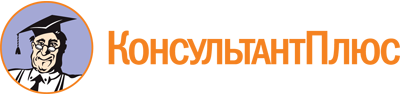 Федеральный закон от 15.12.2001 N 167-ФЗ
(ред. от 18.03.2023)
"Об обязательном пенсионном страховании в Российской Федерации"Документ предоставлен КонсультантПлюс

www.consultant.ru

Дата сохранения: 21.04.2023
 15 декабря 2001 годаN 167-ФЗСписок изменяющих документов(в ред. Федеральных законов от 29.05.2002 N 57-ФЗ, от 31.12.2002 N 187-ФЗ,от 31.12.2002 N 198-ФЗ, от 23.12.2003 N 185-ФЗ, от 29.06.2004 N 58-ФЗ,от 20.07.2004 N 70-ФЗ, от 02.12.2004 N 155-ФЗ, от 02.12.2004 N 157-ФЗ,от 28.12.2004 N 183-ФЗ, от 04.11.2005 N 137-ФЗ, от 02.02.2006 N 19-ФЗ,от 27.07.2006 N 137-ФЗ, от 19.07.2007 N 140-ФЗ, от 30.04.2008 N 55-ФЗ,от 14.07.2008 N 117-ФЗ, от 22.07.2008 N 146-ФЗ, от 23.07.2008 N 160-ФЗ,от 30.12.2008 N 304-ФЗ, от 18.07.2009 N 185-ФЗ,от 24.07.2009 N 213-ФЗ (ред. 25.12.2009), от 27.12.2009 N 378-ФЗ,от 27.07.2010 N 227-ФЗ, от 28.09.2010 N 243-ФЗ, от 16.10.2010 N 272-ФЗ,от 08.12.2010 N 339-ФЗ, от 28.12.2010 N 428-ФЗ, от 28.12.2010 N 432-ФЗ,от 03.06.2011 N 118-ФЗ, от 01.07.2011 N 169-ФЗ, от 11.07.2011 N 200-ФЗ,от 07.11.2011 N 305-ФЗ, от 30.11.2011 N 359-ФЗ, от 30.11.2011 N 365-ФЗ,от 03.12.2011 N 379-ФЗ, от 25.06.2012 N 94-ФЗ, от 28.07.2012 N 133-ФЗ,от 03.12.2012 N 242-ФЗ, от 03.12.2012 N 243-ФЗ, от 02.07.2013 N 185-ФЗ,от 23.07.2013 N 211-ФЗ, от 23.07.2013 N 237-ФЗ, от 04.12.2013 N 351-ФЗ,от 28.12.2013 N 421-ФЗ, от 12.03.2014 N 33-ФЗ, от 02.04.2014 N 59-ФЗ,от 28.06.2014 N 188-ФЗ, от 21.07.2014 N 216-ФЗ, от 29.11.2014 N 378-ФЗ,от 01.12.2014 N 406-ФЗ, от 01.12.2014 N 410-ФЗ, от 31.12.2014 N 519-ФЗ,от 13.07.2015 N 213-ФЗ, от 28.11.2015 N 347-ФЗ, от 14.12.2015 N 373-ФЗ,от 03.07.2016 N 250-ФЗ, от 19.12.2016 N 437-ФЗ, от 19.12.2016 N 438-ФЗ,от 19.12.2016 N 447-ФЗ, от 19.12.2016 N 456-ФЗ, от 07.06.2017 N 114-ФЗ,от 29.07.2017 N 216-ФЗ, от 05.12.2017 N 393-ФЗ, от 20.12.2017 N 413-ФЗ,от 28.12.2017 N 428-ФЗ, от 28.12.2017 N 436-ФЗ, от 23.04.2018 N 104-ФЗ,от 27.06.2018 N 164-ФЗ, от 03.08.2018 N 306-ФЗ, от 03.10.2018 N 350-ФЗ,от 27.11.2018 N 425-ФЗ, от 28.11.2018 N 441-ФЗ, от 11.12.2018 N 462-ФЗ,от 16.12.2019 N 435-ФЗ, от 01.04.2020 N 86-ФЗ, от 01.04.2020 N 102-ФЗ,от 08.12.2020 N 405-ФЗ, от 08.12.2020 N 429-ФЗ, от 30.12.2020 N 502-ФЗ,от 24.02.2021 N 20-ФЗ, от 30.04.2021 N 117-ФЗ, от 26.05.2021 N 151-ФЗ,от 11.06.2021 N 181-ФЗ, от 19.11.2021 N 375-ФЗ, от 21.12.2021 N 429-ФЗ,от 25.02.2022 N 18-ФЗ, от 28.06.2022 N 223-ФЗ, от 14.07.2022 N 237-ФЗ,от 14.07.2022 N 271-ФЗ, от 04.11.2022 N 419-ФЗ, от 05.12.2022 N 472-ФЗ,от 28.12.2022 N 569-ФЗ, от 18.03.2023 N 64-ФЗ,с изм., внесенными Определениями Конституционного Суда РФот 24.05.2005 N 223-О, от 11.05.2006 N 187-О, от 02.11.2006 N 492-О,Постановлениями Конституционного Суда РФ от 28.01.2020 N 5-П,11.10.2022 N 42-П)КонсультантПлюс: примечание.Пп. 2 п. 1 ст. 6 во взаимосвязи с другими нормами признан частично не соответствующим Конституции РФ (Определение КС РФ от 02.11.2006 N 492-О, Постановление КС РФ от 11.10.2022 N 42-П).КонсультантПлюс: примечание.П. 1 ст. 7 во взаимосвязи с другими нормами признан частично не соответствующим Конституции РФ Определением КС РФ от 02.11.2006 N 492-О.КонсультантПлюс: примечание.Абз. 3 п. 1 ст. 7 во взаимосвязи с другими нормами признан частично не соответствующим Конституции РФ (Постановление КС РФ от 11.10.2022 N 42-П).КонсультантПлюс: примечание.П. 2 ст. 14 во взаимосвязи с другими нормами признан частично не соответствующим Конституции РФ Определением КС РФ от 02.11.2006 N 492-О.КонсультантПлюс: примечание.Абз. 1 п. 2 ст. 17 (в ред. ФЗ от 04.11.2022 N 419-ФЗ) распространяется на правоотношения, возникшие с 24.02.2022.Тариф страхового взносаТариф страхового взноса для лиц 1966 года рождения и старшеТариф страхового взноса для лиц 1967 года рождения и моложеТариф страхового взноса для лиц 1967 года рождения и моложеТариф страхового взноса для лиц 1967 года рождения и моложеТариф страхового взноса для лиц 1967 года рождения и моложеТариф страхового взносаТариф страхового взноса для лиц 1966 года рождения и старшеВариант пенсионного обеспечения 0,0 процента на финансирование накопительной части трудовой пенсии(с 1 января 2015 года - на финансирование накопительной пенсии)Вариант пенсионного обеспечения 0,0 процента на финансирование накопительной части трудовой пенсии(с 1 января 2015 года - на финансирование накопительной пенсии)Вариант пенсионного обеспечения 6,0 процента на финансирование накопительной части трудовой пенсии(с 1 января 2015 года - на финансирование накопительной пенсии)Вариант пенсионного обеспечения 6,0 процента на финансирование накопительной части трудовой пенсии(с 1 января 2015 года - на финансирование накопительной пенсии)Тариф страхового взносаТариф страхового взноса для лиц 1966 года рождения и старшена финансирование страховой части трудовой пенсии(с 1 января 2015 года - на финансирование страховой пенсии)на финансирование накопительной части трудовой пенсии(с 1 января 2015 года - на финансирование накопительной пенсии)на финансирование страховой части трудовой пенсии(с 1 января 2015 года - на финансирование страховой пенсии)на финансирование накопительной части трудовой пенсии(с 1 января 2015 года - на финансирование накопительной пенсии)22,0 процента(в пределах установленной предельной величины базы для начисления страховых взносов)22,0 процента на финансирование страховой части трудовой пенсии(с 1 января 2015 года - на финансирование страховой пенсии), из них:6,0 процента - солидарная часть тарифа страховых взносов;16,0 процента - индивидуальная часть тарифа страховых взносов22,0 процента, из них:6,0 процента - солидарная часть тарифа страховых взносов;16,0 процента - индивидуальная часть тарифа страховых взносов0,0 процента - индивидуальная часть тарифа страховых взносов16,0 процента, из них:6,0 процента - солидарная часть тарифа страховых взносов;10,0 процента - индивидуальная часть тарифа страховых взносов6,0 процента - индивидуальная часть тарифа страховых взносов10,0 процента (свыше установленной предельной величины базы для начисления страховых взносов)10,0 процента - солидарная часть тарифа страховых взносов10,0 процента - солидарная часть тарифа страховых взносов0,0 процента10,0 процента - солидарная часть тарифа страховых взносов0,0 процента;Доля единого тарифаДоля единого тарифа для лиц 1966 года рождения и старшеДоля единого тарифа для лиц 1967 года рождения и моложеДоля единого тарифа для лиц 1967 года рождения и моложеДоля единого тарифа для лиц 1967 года рождения и моложеДоля единого тарифа для лиц 1967 года рождения и моложеДоля единого тарифаДоля единого тарифа для лиц 1966 года рождения и старшеВариант пенсионного обеспечения без финансирования накопительной пенсииВариант пенсионного обеспечения без финансирования накопительной пенсииВариант пенсионного обеспечения с финансированием накопительной пенсииВариант пенсионного обеспечения с финансированием накопительной пенсииДоля единого тарифаДоля единого тарифа для лиц 1966 года рождения и старшена финансирование страховой пенсиина финансирование накопительной пенсиина финансирование страховой пенсиина финансирование накопительной пенсии72,8 процента (в пределах установленной предельной величины базы для начисления страховых взносов)72,8 процента на финансирование страховой пенсии, из них:19,4 процента - солидарная часть тарифа страховых взносов;53,4 процента - индивидуальная часть тарифа страховых взносов72,8 процента на финансирование страховой пенсии, из них:19,4 процента - солидарная часть тарифа страховых взносов;53,4 процента - индивидуальная часть тарифа страховых взносов0,0 процента - индивидуальная часть тарифа страховых взносов53,4 процента, из них:19,4 процента - солидарная часть тарифа страховых взносов;34,0 процента - индивидуальная часть тарифа страховых взносов19,4 процента - индивидуальная часть тарифа страховых взносов72,8 процента (свыше установленной предельной величины базы для начисления страховых взносов)72,8 процента - солидарная часть тарифа страховых взносов72,8 процента - солидарная часть тарифа страховых взносов0,0 процента72,8 процента - солидарная часть тарифа страховых взносов0,0 процента.КонсультантПлюс: примечание.П. 2.2 ст. 22 во взаимосвязи с другими нормами признан частично не соответствующим Конституции РФ (Постановление КС РФ от 11.10.2022 N 42-П).Доля совокупного фиксированного размераДоля совокупного фиксированного размера для лиц 1966 года рождения и старшеДоля совокупного фиксированного размера для лиц 1967 года рождения и моложеДоля совокупного фиксированного размера для лиц 1967 года рождения и моложеДоля совокупного фиксированного размера для лиц 1967 года рождения и моложеДоля совокупного фиксированного размера для лиц 1967 года рождения и моложеДоля совокупного фиксированного размераДоля совокупного фиксированного размера для лиц 1966 года рождения и старшеВариант пенсионного обеспечения без финансирования накопительной пенсииВариант пенсионного обеспечения без финансирования накопительной пенсииВариант пенсионного обеспечения с финансированием накопительной пенсииВариант пенсионного обеспечения с финансированием накопительной пенсииДоля совокупного фиксированного размераДоля совокупного фиксированного размера для лиц 1966 года рождения и старшена финансирование страховой пенсиина финансирование накопительной пенсиина финансирование страховой пенсиина финансирование накопительной пенсии80,1078 процента80,1078 процента на финансирование страховой пенсии, из них:21,8475 процента - солидарная часть тарифа страховых взносов;58,2603 процента - индивидуальная часть тарифа страховых взносов80,1078 процента на финансирование страховой пенсии, из них: 21,8475 процента - солидарная часть тарифа страховых взносов;58,2603 процента - индивидуальная часть тарифа страховых взносов0,0 процента - индивидуальная часть тарифа страховых взносов58,2603 процента, из них:21,8475 процента - солидарная часть тарифа страховых взносов;36,4128 процента - индивидуальная часть тарифа страховых взносов21,8475 процента - индивидуальная часть тарифа страховых взносов.КонсультантПлюс: примечание.П. 1 ст. 28 во взаимосвязи с другими нормами признан частично не соответствующим Конституции РФ (Постановление КС РФ от 11.10.2022 N 42-П).Тариф страхового взносаНа финансирование страховой части трудовой пенсииНа финансирование страховой части трудовой пенсииНа финансирование накопительной части трудовой пенсииТариф страхового взносадля лиц 1966 года рождения и старшедля лиц 1967 года рождения и моложедля лиц 1967 года рождения и моложе20,0 процента20,0 процента14,0 процента6,0 процента.Тариф страхового взносаНа финансирование страховой части трудовой пенсииНа финансирование страховой части трудовой пенсииНа финансирование накопительной части трудовой пенсииТариф страхового взносадля лиц 1966 года рождения и старшедля лиц 1967 года рождения и моложедля лиц 1967 года рождения и моложе15,8 процента15,8 процента9,8 процента6,0 процента;Тариф страхового взносаНа финансирование страховой части трудовой пенсииНа финансирование страховой части трудовой пенсииНа финансирование накопительной части трудовой пенсииТариф страхового взносадля лиц 1966 года рождения и старшедля лиц 1967 года рождения и моложедля лиц 1967 года рождения и моложе14,0 процента14,0 процента8,0 процента6,0 процента;Тариф страхового взносаНа финансирование страховой части трудовой пенсииНа финансирование страховой части трудовой пенсииНа финансирование накопительной части трудовой пенсииТариф страхового взносадля лиц 1966 года рождения и старшедля лиц 1967 года рождения и моложедля лиц 1967 года рождения и моложе10,3 процента10,3 процента4,3 процента6,0 процента;Тариф страхового взносаНа финансирование страховой части трудовой пенсииНа финансирование страховой части трудовой пенсииНа финансирование накопительной части трудовой пенсииТариф страхового взносадля лиц 1966 года рождения и старшедля лиц 1967 года рождения и моложедля лиц 1967 года рождения и моложе14,0 процента14,0 процента8,0 процента6,0 процента.КонсультантПлюс: примечание.Пп. 6 п. 4 ст. 33 распространяется на правоотношения, возникшие с 01.01.2022 (ФЗ от 28.12.2022 N 569-ФЗ).КонсультантПлюс: примечание.Пп. 17 п. 4 ст. 33 распространяется на правоотношения, возникшие с 01.01.2022 (ФЗ от 28.12.2022 N 569-ФЗ).ПериодТариф страхового взносаНа финансирование страховой части трудовой пенсииНа финансирование страховой части трудовой пенсииНа финансирование накопительной части трудовой пенсии для лиц 1967 года рождения и моложеПериодТариф страхового взносадля лиц 1966 года рождения и старшедля лиц 1967 года рождения и моложеНа финансирование накопительной части трудовой пенсии для лиц 1967 года рождения и моложе2011 год16,0 процента16,0 процента10,0 процента6,0 процента2012 год16,0 процента16,0 процента - индивидуальная часть тарифа страховых взносов10,0 процента - индивидуальная часть тарифа страховых взносов6,0 процента - индивидуальная часть тарифа страховых взносов2013 год21,0 процента21,0 процента, из них:5,0 процента - солидарная часть тарифа страховых взносов;16,0 процента - индивидуальная часть тарифа страховых взносов15,0 процента, из них:5,0 процента - солидарная часть тарифа страховых взносов;10,0 процента - индивидуальная часть тарифа страховых взносов6,0 процента - индивидуальная часть тарифа страховых взносов.Тариф страхового взноса для лиц 1966 года рождения и старшеТариф страхового взноса для лиц 1967 года рождения и моложеТариф страхового взноса для лиц 1967 года рождения и моложеТариф страхового взноса для лиц 1967 года рождения и моложеТариф страхового взноса для лиц 1967 года рождения и моложеТариф страхового взноса для лиц 1966 года рождения и старшеВариант пенсионного обеспечения 0,0 процента на финансирование накопительной части трудовой пенсииВариант пенсионного обеспечения 0,0 процента на финансирование накопительной части трудовой пенсииВариант пенсионного обеспечения 6,0 процента на финансирование накопительной части трудовой пенсииВариант пенсионного обеспечения 6,0 процента на финансирование накопительной части трудовой пенсииТариф страхового взноса для лиц 1966 года рождения и старшена финансирование страховой части трудовой пенсиина финансирование накопительной части трудовой пенсиина финансирование страховой части трудовой пенсиина финансирование накопительной части трудовой пенсии21,0 процента на финансирование страховой части трудовой пенсии, из них:5,0 процента - солидарная часть тарифа страховых взносов;16,0 процента - индивидуальная часть тарифа страховых взносов21,0 процента, из них:5,0 процента - солидарная часть тарифа страховых взносов;16,0 процента - индивидуальная часть тарифа страховых взносов0,0 процента - индивидуальная часть тарифа страховых взносов15,0 процента, из них:5,0 процента - солидарная часть тарифа страховых взносов;10,0 процента - индивидуальная часть тарифа страховых взносов6,0 процента - индивидуальная часть тарифа страховых взносов.ПериодТариф страхового взносаНа финансирование страховой части трудовой пенсииНа финансирование страховой части трудовой пенсииНа финансирование накопительной части трудовой пенсии для лиц 1967 года рождения и моложеПериодТариф страхового взносадля лиц 1966 года рождения и старшедля лиц 1967 года рождения и моложеНа финансирование накопительной части трудовой пенсии для лиц 1967 года рождения и моложе2010, 2011 годы14,0 процента14,0 процента8,0 процента6,0 процента2012, 2013 годы14,0 процента14,0 процента - индивидуальная часть тарифа страховых взносов8,0 процента - индивидуальная часть тарифа страховых взносов6,0 процента - индивидуальная часть тарифа страховых взносов.Тариф страхового взноса для лиц 1966 года рождения и старшеТариф страхового взноса для лиц 1967 года рождения и моложеТариф страхового взноса для лиц 1967 года рождения и моложеТариф страхового взноса для лиц 1967 года рождения и моложеТариф страхового взноса для лиц 1967 года рождения и моложеТариф страхового взноса для лиц 1966 года рождения и старшеВариант пенсионного обеспечения 0,0 процента на финансирование накопительной части трудовой пенсии (с 1 января 2015 года - на финансирование накопительной пенсии)Вариант пенсионного обеспечения 0,0 процента на финансирование накопительной части трудовой пенсии (с 1 января 2015 года - на финансирование накопительной пенсии)Вариант пенсионного обеспечения 6,0 процента на финансирование накопительной части трудовой пенсии (с 1 января 2015 года - на финансирование накопительной пенсии)Вариант пенсионного обеспечения 6,0 процента на финансирование накопительной части трудовой пенсии (с 1 января 2015 года - на финансирование накопительной пенсии)Тариф страхового взноса для лиц 1966 года рождения и старшена финансирование страховой части трудовой пенсии (с 1 января 2015 года - на финансирование страховой пенсии)на финансирование накопительной части трудовой пенсии (с 1 января 2015 года - на финансирование накопительной пенсии)на финансирование страховой части трудовой пенсии (с 1 января 2015 года - на финансирование страховой пенсии)на финансирование накопительной части трудовой пенсии (с 1 января 2015 года - на финансирование накопительной пенсии)14,0 процента на финансирование страховой части трудовой пенсии (с 1 января 2015 года - на финансирование страховой пенсии),из них 14,0 процента - индивидуальная часть тарифа страховых взносов14,0 процента, из них 14,0 процента - индивидуальная часть тарифа страховых взносов0,0 процента - индивидуальная часть тарифа страховых взносов8,0 процента, из них 8,0 процента - индивидуальная часть тарифа страховых взносов6,0 процента - индивидуальная часть тарифа страховых взносов.ПериодТариф страхового взносаНа финансирование страховой части трудовой пенсииНа финансирование страховой части трудовой пенсииНа финансирование накопительной части трудовой пенсии для лиц 1967 года рождения и моложеПериодТариф страхового взносадля лиц 1966 года рождения и старшедля лиц 1967 года рождения и моложеНа финансирование накопительной части трудовой пенсии для лиц 1967 года рождения и моложе2011 год8,0 процента8,0 процента2,0 процента6,0 процента2012, 2013 годы8,0 процента8,0 процента - индивидуальная часть тарифа страховых взносов2,0 процента - индивидуальная часть тарифа страховых взносов6,0 процента - индивидуальная часть тарифа страховых взносов.Тариф страхового взноса для лиц 1966 года рождения и старшеТариф страхового взноса для лиц 1967 года рождения и моложеТариф страхового взноса для лиц 1967 года рождения и моложеТариф страхового взноса для лиц 1967 года рождения и моложеТариф страхового взноса для лиц 1967 года рождения и моложеТариф страхового взноса для лиц 1966 года рождения и старшеВариант пенсионного обеспечения 0,0 процента на финансирование накопительной части трудовой пенсии (с 1 января 2015 года - на финансирование накопительной пенсии)Вариант пенсионного обеспечения 0,0 процента на финансирование накопительной части трудовой пенсии (с 1 января 2015 года - на финансирование накопительной пенсии)Вариант пенсионного обеспечения 6,0 процента на финансирование накопительной части трудовой пенсии (с 1 января 2015 года - на финансирование накопительной пенсии)Вариант пенсионного обеспечения 6,0 процента на финансирование накопительной части трудовой пенсии (с 1 января 2015 года - на финансирование накопительной пенсии)Тариф страхового взноса для лиц 1966 года рождения и старшена финансирование страховой части трудовой пенсии(с 1 января 2015 года - на финансирование страховой пенсии)на финансирование накопительной части трудовой пенсии(с 1 января 2015 года - на финансирование накопительной пенсии)на финансирование страховой части трудовой пенсии(с 1 января 2015 года - на финансирование страховой пенсии)на финансирование накопительной части трудовой пенсии(с 1 января 2015 года - на финансирование накопительной пенсии)8,0 процента на финансирование страховой части трудовой пенсии(с 1 января 2015 года - на финансирование страховой пенсии),из них8,0 процента - индивидуальная часть тарифа страховых взносов8,0 процента,из них 8,0 процента - индивидуальная часть тарифа страховых взносов0,0 процента - индивидуальная часть тарифа страховых взносов2,0 процента,из них 2,0 процента - индивидуальная часть тарифа страховых взносов6,0 процента - индивидуальная часть тарифа страховых взносов.Тариф страхового взноса для лиц 1966 года рождения и старшеТариф страхового взноса для лиц 1967 года рождения и моложеТариф страхового взноса для лиц 1967 года рождения и моложеТариф страхового взноса для лиц 1967 года рождения и моложеТариф страхового взноса для лиц 1967 года рождения и моложеТариф страхового взноса для лиц 1966 года рождения и старшеВариант пенсионного обеспечения 0,0 процента на финансирование накопительной пенсииВариант пенсионного обеспечения 0,0 процента на финансирование накопительной пенсииВариант пенсионного обеспечения 6,0 процента на финансирование накопительной пенсииВариант пенсионного обеспечения 6,0 процента на финансирование накопительной пенсииТариф страхового взноса для лиц 1966 года рождения и старшена финансирование страховой пенсиина финансирование накопительной пенсиина финансирование страховой пенсиина финансирование накопительной пенсии13,0 процента на финансирование страховой пенсии,из них 13,0 процента - индивидуальная часть тарифа страховых взносов13,0 процента, из них 13,0 процента - индивидуальная часть тарифа страховых взносов0,0 процента - индивидуальная часть тарифа страховых взносов7,0 процента, из них 7,0 процента - индивидуальная часть тарифа страховых взносов6,0 процента - индивидуальная часть тарифа страховых взносов.Тариф страхового взноса для лиц 1966 года рождения и старшеТариф страхового взноса для лиц 1967 года рождения и моложеТариф страхового взноса для лиц 1967 года рождения и моложеТариф страхового взноса для лиц 1967 года рождения и моложеТариф страхового взноса для лиц 1967 года рождения и моложеТариф страхового взноса для лиц 1966 года рождения и старшеВариант пенсионного обеспечения 0,0 процента на финансирование накопительной пенсииВариант пенсионного обеспечения 0,0 процента на финансирование накопительной пенсииВариант пенсионного обеспечения 6,0 процента на финансирование накопительной пенсииВариант пенсионного обеспечения 6,0 процента на финансирование накопительной пенсииТариф страхового взноса для лиц 1966 года рождения и старшена финансирование страховой пенсиина финансирование накопительной пенсиина финансирование страховой пенсиина финансирование накопительной пенсии20,0 процента на финансирование страховой пенсии,из них:4,0 процента - солидарная часть тарифа страховых взносов;16,0 процента - индивидуальная часть тарифа страховых взносов20,0 процента,из них:4,0 процента - солидарная часть тарифа страховых взносов;16,0 процента - индивидуальная часть тарифа страховых взносов0,0 процента - индивидуальная часть тарифа страховых взносов14,0 процента,из них:4,0 процента - солидарная часть тарифа страховых взносов;10,0 процента - индивидуальная часть тарифа страховых взносов6,0 процента - индивидуальная часть тарифа страховых взносов.Тариф страхового взноса для лиц 1966 года рождения и старшеТариф страхового взноса для лиц 1967 года рождения и моложеТариф страхового взноса для лиц 1967 года рождения и моложеТариф страхового взноса для лиц 1967 года рождения и моложеТариф страхового взноса для лиц 1967 года рождения и моложеТариф страхового взноса для лиц 1966 года рождения и старшеВариант пенсионного обеспечения 0,0 процента на финансирование накопительной пенсииВариант пенсионного обеспечения 0,0 процента на финансирование накопительной пенсииВариант пенсионного обеспечения 6,0 процента на финансирование накопительной пенсииВариант пенсионного обеспечения 6,0 процента на финансирование накопительной пенсииТариф страхового взноса для лиц 1966 года рождения и старшена финансирование страховой пенсиина финансирование накопительной пенсиина финансирование страховой пенсиина финансирование накопительной пенсии8,0 процента на финансирование страховой пенсии,из них8,0 процента - индивидуальная часть тарифа страховых взносов8,0 процента,из них8,0 процента - индивидуальная часть тарифа страховых взносов0,0 процента - индивидуальная часть тарифа страховых взносов2,0 процента,из них2,0 процента - индивидуальная часть тарифа страховых взносов6,0 процента - индивидуальная часть тарифа страховых взносов.Тариф страхового взноса для лиц 1966 года рождения и старшеТариф страхового взноса для лиц 1967 года рождения и моложеТариф страхового взноса для лиц 1967 года рождения и моложеТариф страхового взноса для лиц 1967 года рождения и моложеТариф страхового взноса для лиц 1967 года рождения и моложеТариф страхового взноса для лиц 1966 года рождения и старшеВариант пенсионного обеспечения 0,0 процента на финансирование накопительной пенсииВариант пенсионного обеспечения 0,0 процента на финансирование накопительной пенсииВариант пенсионного обеспечения 6,0 процента на финансирование накопительной пенсииВариант пенсионного обеспечения 6,0 процента на финансирование накопительной пенсииТариф страхового взноса для лиц 1966 года рождения и старшена финансирование страховой пенсиина финансирование накопительной пенсиина финансирование страховой пенсиина финансирование накопительной пенсии6,0 процента на финансирование страховой пенсии,из них6,0 процента - индивидуальная часть тарифа страховых взносов6,0 процента,из них6,0 процента - индивидуальная часть тарифа страховых взносов0,0 процента - индивидуальная часть тарифа страховых взносов0,0 процента,из них0,0 процента - индивидуальная часть тарифа страховых взносов6,0 процента - индивидуальная часть тарифа страховых взносов.ПериодТариф страхового взносаНа финансирование страховой части трудовой пенсииНа финансирование страховой части трудовой пенсииНа финансирование накопительной части трудовой пенсии для лиц 1967 года рождения и моложеПериодТариф страхового взносадля лиц 1966 года рождения и старшедля лиц 1967 года рождения и моложеНа финансирование накопительной части трудовой пенсии для лиц 1967 года рождения и моложе2011 год20,0 процента20,0 процента14,0 процента6,0 процента2012 год20,8 процента20,8 процента, из них:4,8 процента - солидарная часть тарифа страховых взносов;16,0 процента - индивидуальная часть тарифа страховых взносов14,8 процента, из них:4,8 процента - солидарная часть тарифа страховых взносов;10,0 процента - индивидуальная часть тарифа страховых взносов6,0 процента - индивидуальная часть тарифа страховых взносов2013 год21,6 процента21,6 процента, из них:5,6 процента - солидарная часть тарифа страховых взносов;16,0 процента - индивидуальная часть тарифа страховых взносов15,6 процента, из них:5,6 процента - солидарная часть тарифа страховых взносов;10,0 процента - индивидуальная часть тарифа страховых взносов6,0 процента - индивидуальная часть тарифа страховых взносов.Тариф страхового взноса для лиц 1966 года рождения и старшеТариф страхового взноса для лиц 1967 года рождения и моложеТариф страхового взноса для лиц 1967 года рождения и моложеТариф страхового взноса для лиц 1967 года рождения и моложеТариф страхового взноса для лиц 1967 года рождения и моложеТариф страхового взноса для лиц 1966 года рождения и старшеВариант пенсионного обеспечения 0,0 процента на финансирование накопительной части трудовой пенсииВариант пенсионного обеспечения 0,0 процента на финансирование накопительной части трудовой пенсииВариант пенсионного обеспечения 6,0 процента на финансирование накопительной части трудовой пенсииВариант пенсионного обеспечения 6,0 процента на финансирование накопительной части трудовой пенсииТариф страхового взноса для лиц 1966 года рождения и старшена финансирование страховой части трудовой пенсиина финансирование накопительной части трудовой пенсиина финансирование страховой части трудовой пенсиина финансирование накопительной части трудовой пенсии23,2 процента на финансирование страховой части трудовой пенсии, из них:7,2 процента - солидарная часть тарифа страховых взносов;16,0 процента - индивидуальная часть тарифа страховых взносов23,2 процента, из них:7,2 процента - солидарная часть тарифа страховых взносов;16,0 процента - индивидуальная часть тарифа страховых взносов0,0 процента - индивидуальная часть тарифа страховых взносов17,2 процента, из них:7,2 процента - солидарная часть тарифа страховых взносов;10,0 процента - индивидуальная часть тарифа страховых взносов6,0 процента - индивидуальная часть тарифа страховых взносов.ПериодТариф страхового взносаНа финансирование страховой части трудовой пенсииНа финансирование страховой части трудовой пенсииНа финансирование накопительной части трудовой пенсииПериодТариф страхового взносадля лиц 1966 года рождения и старшедля лиц 1967 года рождения и моложедля лиц 1967 года рождения и моложе2011 год18,0 процента18,0 процента12,0 процента6,0 процента.Тариф страхового взносаНа финансирование страховой части трудовой пенсии (с 1 января 2015 года - на финансирование страховой пенсии)На финансирование страховой части трудовой пенсии (с 1 января 2015 года - на финансирование страховой пенсии)На финансирование накопительной части трудовой пенсии для лиц 1967 года рождения и моложе (с 1 января 2015 года - на финансирование накопительной пенсии)Тариф страхового взносадля лиц 1966 года рождения и старшедля лиц 1967 года рождения и моложеНа финансирование накопительной части трудовой пенсии для лиц 1967 года рождения и моложе (с 1 января 2015 года - на финансирование накопительной пенсии)0,0 процента0,0 процента0,0 процента0,0 процента.ПериодТариф страхового взносаНа финансирование страховой части трудовой пенсииНа финансирование страховой части трудовой пенсииНа финансирование накопительной части трудовой пенсии для лиц 1967 года рождения и моложеПериодТариф страхового взносадля лиц 1966 года рождения и старшедля лиц 1967 года рождения и моложеНа финансирование накопительной части трудовой пенсии для лиц 1967 года рождения и моложе2012, 2013 годы20,0 процента20,0 процента, из них:4,0 процента - солидарная часть тарифа страховых взносов;16,0 процента - индивидуальная часть тарифа страховых взносов14,0 процента, из них:4,0 процента - солидарная часть тарифа страховых взносов;10,0 процента - индивидуальная часть тарифа страховых взносов6,0 процента.Тариф страхового взноса для лиц 1966 года рождения и старшеТариф страхового взноса для лиц 1967 года рождения и моложеТариф страхового взноса для лиц 1967 года рождения и моложеТариф страхового взноса для лиц 1967 года рождения и моложеТариф страхового взноса для лиц 1967 года рождения и моложеТариф страхового взноса для лиц 1966 года рождения и старшеВариант пенсионного обеспечения 0,0 процента на финансирование накопительной части трудовой пенсии (с 1 января 2015 года - на финансирование накопительной пенсии)Вариант пенсионного обеспечения 0,0 процента на финансирование накопительной части трудовой пенсии (с 1 января 2015 года - на финансирование накопительной пенсии)Вариант пенсионного обеспечения 6,0 процента на финансирование накопительной части трудовой пенсии (с 1 января 2015 года - на финансирование накопительной пенсии)Вариант пенсионного обеспечения 6,0 процента на финансирование накопительной части трудовой пенсии (с 1 января 2015 года - на финансирование накопительной пенсии)Тариф страхового взноса для лиц 1966 года рождения и старшена финансирование страховой части трудовой пенсии (с 1 января 2015 года - на финансирование страховой пенсии)на финансирование накопительной части трудовой пенсии (с 1 января 2015 года - на финансирование накопительной пенсии)на финансирование страховой части трудовой пенсии (с 1 января 2015 года - на финансирование страховой пенсии)на финансирование накопительной части трудовой пенсии (с 1 января 2015 года - на финансирование накопительной пенсии)20,0 процента на финансирование страховой части трудовой пенсии (с 1 января 2015 года - на финансирование страховой пенсии),из них:4,0 процента - солидарная часть тарифа страховых взносов;16,0 процента - индивидуальная часть тарифа страховых взносов20,0 процента, из них:4,0 процента - солидарная часть тарифа страховых взносов;16,0 процента - индивидуальная часть тарифа страховых взносов0,0 процента - индивидуальная часть тарифа страховых взносов14,0 процента, из них:4,0 процента - солидарная часть тарифа страховых взносов;10,0 процента - индивидуальная часть тарифа страховых взносов6,0 процента - индивидуальная часть тарифа страховых взносов.ПериодТариф страхового взносаНа финансирование страховой части трудовой пенсииНа финансирование страховой части трудовой пенсииНа финансирование накопительной части трудовой пенсииПериодТариф страхового взносадля лиц 1966 года рождения и старшедля лиц 1967 года рождения и моложедля лиц 1967 года рождения и моложе2012 - 2013 годы22,0 процента22,0 процента, из них:6,0 процента - солидарная часть тарифа страховых взносов;16,0 процента - индивидуальная часть тарифа страховых взносов16,0 процента, из них:6,0 процента - солидарная часть тарифа страховых взносов;10,0 процента - индивидуальная часть тарифа страховых взносов6,0 процента - индивидуальная часть тарифа страховых взносов.Тариф страхового взноса для лиц 1966 года рождения и старшеТариф страхового взноса для лиц 1967 года рождения и моложеТариф страхового взноса для лиц 1967 года рождения и моложеТариф страхового взноса для лиц 1967 года рождения и моложеТариф страхового взноса для лиц 1967 года рождения и моложеТариф страхового взноса для лиц 1966 года рождения и старшевариант пенсионного обеспечения 0,0 процента на финансирование накопительной пенсиивариант пенсионного обеспечения 0,0 процента на финансирование накопительной пенсиивариант пенсионного обеспечения 6,0 процента на финансирование накопительной пенсиивариант пенсионного обеспечения 6,0 процента на финансирование накопительной пенсииТариф страхового взноса для лиц 1966 года рождения и старшена финансирование страховой пенсиина финансирование накопительной пенсиина финансирование страховой пенсиина финансирование накопительной пенсии6,0 процента на финансирование страховой пенсии,из них 6,0 процента - индивидуальная часть тарифа страховых взносов6,0 процента,из них 6,0 процента - индивидуальная часть тарифа страховых взносов0,0 процента - индивидуальная часть тарифа страховых взносов0,0 процента,из них 0,0 процента - индивидуальная часть тарифа страховых взносов6,0 процента - индивидуальная часть тарифа страховых взносов.Тариф страхового взноса для лиц 1966 года рождения и старшеТариф страхового взноса для лиц 1967 года рождения и моложеТариф страхового взноса для лиц 1967 года рождения и моложеТариф страхового взноса для лиц 1967 года рождения и моложеТариф страхового взноса для лиц 1967 года рождения и моложеТариф страхового взноса для лиц 1966 года рождения и старшеВариант пенсионного обеспечения 0,0 процента на финансирование накопительной пенсииВариант пенсионного обеспечения 0,0 процента на финансирование накопительной пенсииВариант пенсионного обеспечения 6,0 процента на финансирование накопительной пенсииВариант пенсионного обеспечения 6,0 процента на финансирование накопительной пенсииТариф страхового взноса для лиц 1966 года рождения и старшена финансирование страховой пенсиина финансирование накопительной пенсиина финансирование страховой пенсиина финансирование накопительной пенсии6,0 процента на финансирование страховой пенсии,из них6,0 процента - индивидуальная часть тарифа страховых взносов6,0 процента, из них 6,0 процента - индивидуальная часть тарифа страховых взносов0,0 процента - индивидуальная часть тарифа страховых взносов0,0 процента, из них 0,0 процента - индивидуальная часть тарифа страховых взносов6,0 процента - индивидуальная часть тарифа страховых взносов.Тариф страхового взноса для лиц 1966 года рождения и старшеТариф страхового взноса для лиц 1967 года рождения и моложеТариф страхового взноса для лиц 1967 года рождения и моложеТариф страхового взноса для лиц 1967 года рождения и моложеТариф страхового взноса для лиц 1967 года рождения и моложеТариф страхового взноса для лиц 1966 года рождения и старшеВариант пенсионного обеспечения 0,0 процента на финансирование накопительной пенсииВариант пенсионного обеспечения 0,0 процента на финансирование накопительной пенсииВариант пенсионного обеспечения 6,0 процента на финансирование накопительной пенсииВариант пенсионного обеспечения 6,0 процента на финансирование накопительной пенсииТариф страхового взноса для лиц 1966 года рождения и старшена финансирование страховой пенсиина финансирование накопительной пенсиина финансирование страховой пенсиина финансирование накопительной пенсии6,0 процента на финансирование страховой пенсии,из них6,0 процента - индивидуальная часть тарифа страховых взносов6,0 процента, из них 6,0 процента - индивидуальная часть тарифа страховых взносов0,0 процента - индивидуальная часть тарифа страховых взносов0,0 процента, из них 0,0 процента - индивидуальная часть тарифа страховых взносов6,0 процента - индивидуальная часть тарифа страховых взносов.Тариф страхового взноса для лиц 1966 года рождения и старшеТариф страхового взноса для лиц 1967 года рождения и моложеТариф страхового взноса для лиц 1967 года рождения и моложеТариф страхового взноса для лиц 1967 года рождения и моложеТариф страхового взноса для лиц 1967 года рождения и моложеТариф страхового взноса для лиц 1966 года рождения и старшеВариант пенсионного обеспечения 0,0 процента на финансирование накопительной пенсииВариант пенсионного обеспечения 0,0 процента на финансирование накопительной пенсииВариант пенсионного обеспечения 6,0 процента на финансирование накопительной пенсииВариант пенсионного обеспечения 6,0 процента на финансирование накопительной пенсииТариф страхового взноса для лиц 1966 года рождения и старшена финансирование страховой пенсиина финансирование накопительной пенсиина финансирование страховой пенсиина финансирование накопительной пенсии6,0 процента на финансирование страховой пенсии,из них6,0 процента - индивидуальная часть тарифа страховых взносов6,0 процента, из них 6,0 процента - индивидуальная часть тарифа страховых взносов0,0 процента - индивидуальная часть тарифа страховых взносов0,0 процента, из них 0,0 процента - индивидуальная часть тарифа страховых взносов6,0 процента - индивидуальная часть тарифа страховых взносов.Тариф страхового взноса для лиц 1966 года рождения и старшеТариф страхового взноса для лиц 1967 года рождения и моложеТариф страхового взноса для лиц 1967 года рождения и моложеТариф страхового взноса для лиц 1967 года рождения и моложеТариф страхового взноса для лиц 1967 года рождения и моложеТариф страхового взноса для лиц 1966 года рождения и старшеВариант пенсионного обеспечения 0,0 процента на финансирование накопительной пенсииВариант пенсионного обеспечения 0,0 процента на финансирование накопительной пенсииВариант пенсионного обеспечения 6,0 процента на финансирование накопительной пенсииВариант пенсионного обеспечения 6,0 процента на финансирование накопительной пенсииТариф страхового взноса для лиц 1966 года рождения и старшена финансирование страховой пенсиина финансирование накопительной пенсиина финансирование страховой пенсиина финансирование накопительной пенсии6,0 процента на финансирование страховой пенсии, из них 6,0 процента - индивидуальная часть тарифа страховых взносов6,0 процента, из них 6,0 процента - индивидуальная часть тарифа страховых взносов0,0 процента - индивидуальная часть тарифа страховых взносов0,0 процента, из них 0,0 процента - индивидуальная часть тарифа страховых взносов6,0 процента - индивидуальная часть тарифа страховых взносов.Тариф страхового взноса для лиц 1966 года рождения и старшеТариф страхового взноса для лиц 1967 года рождения и моложеТариф страхового взноса для лиц 1967 года рождения и моложеТариф страхового взноса для лиц 1967 года рождения и моложеТариф страхового взноса для лиц 1967 года рождения и моложеТариф страхового взноса для лиц 1966 года рождения и старшеВариант пенсионного обеспечения 0,0 процента на финансирование накопительной пенсииВариант пенсионного обеспечения 0,0 процента на финансирование накопительной пенсииВариант пенсионного обеспечения 6,0 процента на финансирование накопительной пенсииВариант пенсионного обеспечения 6,0 процента на финансирование накопительной пенсииТариф страхового взноса для лиц 1966 года рождения и старшена финансирование страховой пенсиина финансирование накопительной пенсиина финансирование страховой пенсиина финансирование накопительной пенсии8,0 процента на финансирование страховой пенсии,из них 8,0 процента - индивидуальная часть тарифа страховых взносов8,0 процента,из них 8,0 процента - индивидуальная часть тарифа страховых взносов0,0 процента - индивидуальная часть тарифа страховых взносов2,0 процента,из них 2,0 процента - индивидуальная часть тарифа страховых взносов6,0 процента - индивидуальная часть тарифа страховых взносов.Тариф страхового взносаТариф страхового взноса для лиц 1966 года рождения и старшеТариф страхового взноса для лиц 1967 года рождения и моложеТариф страхового взноса для лиц 1967 года рождения и моложеТариф страхового взноса для лиц 1967 года рождения и моложеТариф страхового взноса для лиц 1967 года рождения и моложеТариф страхового взносаТариф страхового взноса для лиц 1966 года рождения и старшеВариант пенсионного обеспечения 0,0 процента на финансирование накопительной части трудовой пенсии (с 1 января 2015 года - на финансирование накопительной пенсии)Вариант пенсионного обеспечения 0,0 процента на финансирование накопительной части трудовой пенсии (с 1 января 2015 года - на финансирование накопительной пенсии)Вариант пенсионного обеспечения 6,0 процента на финансирование накопительной части трудовой пенсии (с 1 января 2015 года - на финансирование накопительной пенсии)Вариант пенсионного обеспечения 6,0 процента на финансирование накопительной части трудовой пенсии (с 1 января 2015 года - на финансирование накопительной пенсии)Тариф страхового взносаТариф страхового взноса для лиц 1966 года рождения и старшена финансирование страховой пенсиина финансирование накопительной пенсиина финансирование страховой пенсиина финансирование накопительной пенсии22,0 процента (в пределах установленной предельной величины базы для исчисления страховых взносов на обязательное пенсионное страхование - в отношении части выплат в пользу застрахованных лиц, определяемой по итогам каждого календарного месяца, не превышающей величины минимального размера оплаты труда, установленного федеральным законом на начало расчетного периода)22,0 процента на финансирование страховой пенсии, из них:6,0 процента - солидарная часть тарифа страховых взносов;16,0 процента - индивидуальная часть тарифа страховых взносов22,0 процента, из них:6,0 процента - солидарная часть тарифа страховых взносов;16,0 процента - индивидуальная часть тарифа страховых взносов0,0 процента - индивидуальная часть тарифа страховых взносов16,0 процента, из них:6,0 процента - солидарная часть тарифа страховых взносов;10,0 процента - индивидуальная часть тарифа страховых взносов6,0 процента - индивидуальная часть тарифа страховых взносов10,0 процента (в пределах установленной предельной величины базы для исчисления страховых взносов на обязательное пенсионное страхование - в отношении части выплат в пользу застрахованных лиц, определяемой по итогам каждого календарного месяца как превышение над величиной минимального размера оплаты труда, установленного федеральным законом на начало расчетного периода)10,0 процента на финансирование страховой пенсии,из них 10,0 процента - индивидуальная часть тарифа страховых взносов10,0 процента,из них 10,0 процента - индивидуальная часть тарифа страховых взносов0,0 процента - индивидуальная часть тарифа страховых взносов4,0 процента,из них 4,0 процента - индивидуальная часть тарифа страховых взносов6,0 процента - индивидуальная часть тарифа страховых взносов10,0 процента (свыше установленной предельной величины базы для начисления страховых взносов)10,0 процента - солидарная часть тарифа страховых взносов10,0 процента - солидарная часть тарифа страховых взносов0,0 процента10,0 процента - солидарная часть тарифа страховых взносов0,0 процента.Тариф страхового взносаНа финансирование страховой части трудовой пенсии (с 1 января 2015 года - на финансирование страховой пенсии)На финансирование страховой части трудовой пенсии (с 1 января 2015 года - на финансирование страховой пенсии)На финансирование накопительной части трудовой пенсии для лиц 1967 года рождения и моложе (с 1 января 2015 года - на финансирование накопительной пенсии)Тариф страхового взносадля лиц 1966 года рождения и старшедля лиц 1967 года рождения и моложеНа финансирование накопительной части трудовой пенсии для лиц 1967 года рождения и моложе (с 1 января 2015 года - на финансирование накопительной пенсии)0,0 процента0,0 процента0,0 процента0,0 процента.ПериодДополнительный тариф страхового взноса2013 год4,0 процента - солидарная часть тарифа страховых взносов2014 год6,0 процента - солидарная часть тарифа страховых взносов2015 год и последующие годы9,0 процента - солидарная часть тарифа страховых взносов.ПериодДополнительный тариф страхового взноса2013 год2,0 процента - солидарная часть тарифа страховых взносов2014 год4,0 процента - солидарная часть тарифа страховых взносов2015 год и последующие годы6,0 процента - солидарная часть тарифа страховых взносов.Класс условий трудаПодкласс условий трудаДополнительный тариф страхового взносаОпасный48,0 процента - солидарная часть тарифа страховых взносовВредный3.47,0 процента - солидарная часть тарифа страховых взносовВредный3.36,0 процента - солидарная часть тарифа страховых взносовВредный3.24,0 процента - солидарная часть тарифа страховых взносовВредный3.12,0 процента - солидарная часть тарифа страховых взносовДопустимый20,0 процента - солидарная часть тарифа страховых взносовОптимальный10,0 процента - солидарная часть тарифа страховых взносов.КонсультантПлюс: примечание.Пп. 1 п. 1 ст. 33.4 (в ред. ФЗ от 18.03.2023 N 64-ФЗ) распространяется на правоотношения, возникшие с 01.01.2023.КонсультантПлюс: примечание.Пп. 1 п. 1 ст. 33.4 (в ред. ФЗ от 18.03.2023 N 64-ФЗ) распространяется на правоотношения, возникшие с 01.01.2023.Доля единого пониженного тарифаДоля единого пониженного тарифа для лиц 1966 года рождения и старшеДоля единого пониженного тарифа для лиц 1967 года рождения и моложеДоля единого пониженного тарифа для лиц 1967 года рождения и моложеДоля единого пониженного тарифа для лиц 1967 года рождения и моложеДоля единого пониженного тарифа для лиц 1967 года рождения и моложеДоля единого пониженного тарифаДоля единого пониженного тарифа для лиц 1966 года рождения и старшеВариант пенсионного обеспечения без финансирования накопительной пенсииВариант пенсионного обеспечения без финансирования накопительной пенсииВариант пенсионного обеспечения с финансированием накопительной пенсииВариант пенсионного обеспечения с финансированием накопительной пенсииДоля единого пониженного тарифаДоля единого пониженного тарифа для лиц 1966 года рождения и старшена финансирование страховой пенсиина финансирование накопительной пенсиина финансирование страховой пенсиина финансирование накопительной пенсии72,8 процента (в пределах установленной предельной величины базы для начисления страховых взносов)72,8 процента на финансирование страховой пенсии, из них 72,8 процента - индивидуальная часть тарифа страховых взносов72,8 процента на финансирование страховой пенсии, из них 72,8 процента - индивидуальная часть тарифа страховых взносов0,0 процента - индивидуальная часть тарифа страховых взносов0,0 процента - индивидуальная часть тарифа страховых взносов72,8 процента - индивидуальная часть тарифа страховых взносов0,0 процента (свыше установленной предельной величины базы для начисления страховых взносов)0,0 процента0,0 процента0,0 процента0,0 процента0,0 процента;Доля единого пониженного тарифаДоля единого пониженного тарифа для лиц 1966 года рождения и старшеДоля единого пониженного тарифа для лиц 1967 года рождения и моложеДоля единого пониженного тарифа для лиц 1967 года рождения и моложеДоля единого пониженного тарифа для лиц 1967 года рождения и моложеДоля единого пониженного тарифа для лиц 1967 года рождения и моложеДоля единого пониженного тарифаДоля единого пониженного тарифа для лиц 1966 года рождения и старшеВариант пенсионного обеспечения без финансирования накопительной пенсииВариант пенсионного обеспечения без финансирования накопительной пенсииВариант пенсионного обеспечения с финансированием накопительной пенсииВариант пенсионного обеспечения с финансированием накопительной пенсииДоля единого пониженного тарифаДоля единого пониженного тарифа для лиц 1966 года рождения и старшена финансирование страховой пенсиина финансирование накопительной пенсиина финансирование страховой пенсиина финансирование накопительной пенсии72,8 процента (в пределах установленной предельной величины базы для начисления страховых взносов - в отношении части выплат в пользу застрахованных лиц, определяемой по итогам каждого календарного месяца, не превышающей величины минимального размера оплаты труда, установленного федеральным законом на начало расчетного периода)72,8 процента на финансирование страховой пенсии, из них 19,4 процента - солидарная часть тарифа страховых взносов;53,4 процента - индивидуальная часть тарифа страховых взносов72,8 процента на финансирование страховой пенсии, из них 19,4 процента - солидарная часть тарифа страховых взносов;53,4 процента - индивидуальная часть тарифа страховых взносов0,0 процента - индивидуальная часть тарифа страховых взносов53,4 процента, из них:19,4 процента - солидарная часть тарифа страховых взносов;34,0 процента - индивидуальная часть тарифа страховых взносов19,4 процента - индивидуальная часть тарифа страховых взносов72,8 процента (в пределах установленной предельной величины базы для начисления страховых взносов - в отношении части выплат в пользу застрахованных лиц, определяемой по итогам каждого календарного месяца как превышение над величиной минимального размера оплаты труда, установленного федеральным законом на начало расчетного периода)72,8 процента на финансирование страховой пенсии, из них 72,8 процента - индивидуальная часть тарифа страховых взносов72,8 процента на финансирование страховой пенсии, из них 72,8 процента - индивидуальная часть тарифа страховых взносов0,0 процента - индивидуальная часть тарифа страховых взносов34,0 процента - индивидуальная часть тарифа страховых взносов38,8 процента - индивидуальная часть тарифа страховых взносов72,8 процента - (свыше установленной предельной величины базы для начисления страховых взносов)72,8 процента - солидарная часть тарифа страховых взносов72,8 процента - солидарная часть тарифа страховых взносов0,0 процента72,8 процента - солидарная часть тарифа страховых взносов0,0 процента.